PERRY-LECOMPTON HIGH SCHOOL COURSE PLANNING HANDBOOK2022-2023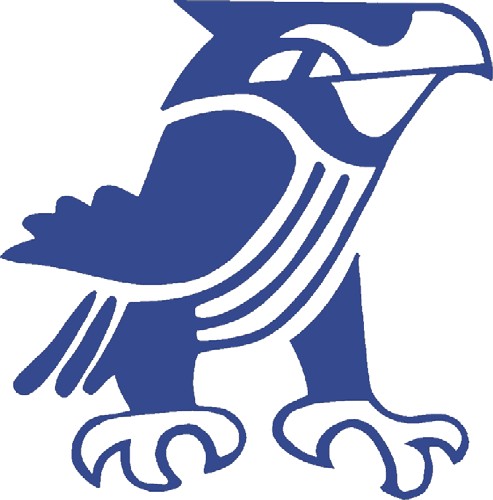 404 LECOMPTON ROAD PO BOX 18PERRY, KANSAS 66073PHONE:  785-597-5124FAX: 785-597-5177 www.usd343.netTable of ContentsOverview of Graduation Requirements 	3-4Qualified Admission Requirements 	5Kansas Scholar Curriculum Completer	6Kansas Career Fields and Cluster Model 	7-8Weighted Classes and Grade Point Average	9-10Academic Recognitions	10NCAA Eligibility	11Virtual Learning and Other Credit Recovery 	11Graduation Requirements Met Early	11Eligibility for Participation in School Activities	11Graduation Ceremony Participation	12Credit and Academic Honors for Transfer Students	12Repeating Classes for Credit	12Course Changes	12Human Sexuality, AIDS and School Counseling Opt-Out Procedure	12Off Campus AND College Credit Opportunities	Washburn Institute of Technology	13	College Course Opportunities	14	Driver’s Education	15	Career Exploration Extension Opportunities	15PLHS Course Offerings	Business/Technology	16-18	Family and Consumer Sciences	19-21	Fine Arts	22-24	Foreign Language	25	Physical Education and Health	26	Industrial Technology	27-30	Language Arts	31-33	Mathematics	34-35	Science	36-38	Social Studies	39-40	College and Career Readiness	40	Additional Elective Courses	41	Other Opportunities	42INTRODUCTIONThis handbook contains information about graduation requirements, available academic programs, and descriptions of the courses offered at Perry-Lecompton High School. The final document has been developed through the collaborative efforts of the administration, faculty and supporting staff.PLHS Mission Statement
Provide rigorous educational experiences in a Learning environment that is safe and caring, utilizingHigher order thinking skills to facilitateStudent success.It is the objective of Perry Lecompton High School (PLHS) to assure equal opportunity in all aspects of education to all students.  No qualified person with a designated disability or 504 Plan will be excluded from, denied benefits of, or subjected to discrimination in any course, program or activity, including all Career and Technical Education activities, courses, or programs.  Students with disabilities will be integrated into any and all programs with their non disabled peers as much as possible.  It is the policy of PLHS to provide equal opportunities to all special education and regular education students in all courses and programs including, but not limited to Career and Technical Education, internships, apprenticeships, and work/teaching studies.  PLHS is committed to maintain and promote nondiscrimination regarding race, color, creed, national origin or ancestry, marital status, gender, physical or mental handicap unrelated to ability, sexual orientation, religion, political philosophy, or age in all phases of educational practices and in accordance with all applicable State and federal laws and Executive Orders.If you have any questions about graduation requirements, available programs or courses at PLHS, please contact: Mr. Scherschligt, PLHS Counselor
785-597-5124  ext. 1007 or mscherschligt@usd343.orgPLHS DIPLOMAStudents must receive all the following credits to receive a PLHS diploma, but not necessarily in the given order and in some cases classes may be substituted:4 credits – Language Arts1 English I1 English II1 English III1 Language Arts elective3 credits – Science1 Biology1 Earth/Space Science OR Chemistry1 of the following:Chemistry (if not already taken), general science, physics, organic chemistry, plant & soil science, animal science3 credits – Social Studies.5 Foundations of Social Studies1 US History.5 US Government1 Social Studies elective3 credits – MathematicsSelected from PLHS mathematics courses and by teacher approval.1 credit – Fine ArtsFrom the following departments: Visual ArtsMusical Arts1 credit – Physical Education.5 General PE.5 Health2 credits – Practical ArtsClasses from at least two of the following:Business/TechnologyForeign LanguageFamily/Consumer SciencesIndustrial TechnologyAgricultureWashburn Tech.5 credit – College & Career ReadinessStudents must take: College & Career Readiness 8 credits – ElectivesSelected from PLHS courses.1 Seminar, .125 earned a semesterQUALIFIED ADMISSIONSStudents must complete all the requirements in the PLHS diploma, in addition to meeting the following criteria for guaranteed admission to the following schools:Emporia State, Pittsburg State, Fort Hays State, and Washburn:ACT 21+ OR cumulative GPA of 2.25Cumulative GPA 2.0+ for college credit earned in high schoolKansas State:ACT 21+ OR GPA 3.25+Cumulative GPA 2.0+ for college credit earned in high schoolUniversity of Kansas:ACT 21+ AND GPA 3.25+ OR ACT 24+ and cumulative GPA 3.0+Cumulative GPA 2.0+ for college credit earned in high school.KANSAS SCHOLARS CURRICULUM COMPLETERStudents must receive the following credits to receive a PLHS diploma and be academically qualified to become a Kansas Scholar Curriculum Completer.  KS Scholar Curriculum is RECOMMENDED for students planning on attending a 4-year college or university.4 credits – Language Arts 1 English I 1 English II 1 English III1 credit of the following English electives:College Prep Comp., British Literature, HCC Eng. 101, HCC Eng. 1023 credits – Science 1 Biology 1 Chemistry I 1 Physics3 credits – Social Studies.5 Foundations of Social Studies 1 US History.5 US Government 1 credit elective from: 1 World History.5 Geography.5 Economics4 approved credits – MathematicsStudents must complete the following:1 Algebra I1 Algebra II / Adv. Alg. II1 Geometry / Adv. GeometryIn addition, students must complete at least one of the following:1 Trigonometry1 Calculus1 credit – Fine ArtsFrom the following departments:Visual ArtsMusical Arts1 credit – Physical Education.5 General PE.5 Health2 credits – Practical ArtsClasses from at least two of the following:Business/TechnologyForeign LanguageFamily/Consumer SciencesIndustrial TechnologyAgricultureWashburn Tech.5 credit – College & Career ReadinessStudents must take:College & Career Readiness 2 credits – Foreign LanguageMust be in the same language.8 credits – ElectivesThese can include credits from above.Perry Lecompton Minimum Graduation Requirements4 Credits	Language Arts		1 credit	English I		1 credit	English II		1 credit	English III		1 credit	Language Arts Electives3 Credits	Mathematics		Classes chosen with teacher approval.3 Credits	Science		1 credit	Biology		1 credit	Earth/Space Science or Chemistry		1 credit	Elective Science Credit3 Credits	Social Studies		.5 credit 	Foundations of Social Studies		 1 credit 	U.S. History		.5 credit	U.S. Government		 1 credit	Social Studies Electives1 Credit	Physical Education and Health		.5 credit 	Health		.5 credit	General PE1 Credit	Fine Arts		Classes from the following Departments:  			Visual Arts			Musical Arts.5 Credit	College & Career Readiness2 Credits	Practical Arts		From at least two of the following Departments: 			Family and Consumer Sciences			Business/Technology			Industrial Technology			Foreign Language			Washburn Tech			Agriculture8 Credits	Electives                         25.5 Credits	TOTALNote: A maximum of 8 credits can be taken a year unless approved by an administrator.GRADUATION REQUIREMENTS FOR WASHBURN INSTITUTE OF TECHNOLOGY STUDENTS1. 	Students who attend the Washburn Institute of Technology or enroll in Construction Internship for one (1) year will be allowed to accrue seven (7) elective credits and a total of 24.5 overall graduation credits.2. 	Students who attend the Washburn Institute of Technology for two (2) years will be allowed to accrue six (6) elective credits and a total of 23.5 overall graduation credits.3. 	Students who attend the Washburn Institute of Technology for two years will be allowed to count this attendance as the two required “other” elective credits or practical arts.Qualified	Admissions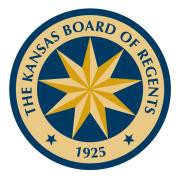 The six state universities in Kansas--Emporia State University, Fort Hays State University, Kansas State University, Pittsburg State University, The University of Kansas, and Wichita State University--use the standards below, set by the Kansas Board of Regents, to review applicants for undergraduate admission.ACCREDITED HIGH SCHOOLFreshmen applicants, aged 21 & younger, who graduate from an accredited high school, will be guaranteed admission to six state universities by meeting the Qualified Admissions requirements designated by each university, as follows:ESU, PSU, FHSU, & WSU: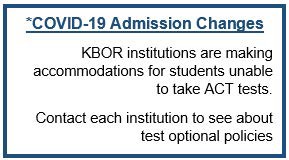 ACT 21+ (SAT 1060) or Cumulative GPA 2.25+*Cumulative GPA 2.0+ for College Credit earned in High SchoolK-State:ACT 21+ (SAT 1060) or GPA 3.25+*Cumulative GPA 2.0+ for College Credit earned in High SchoolKU:ACT 21+ (SAT 1060) and Cumulative GPA 3.25+or ACT 24+ (SAT 1160) and Cumulative GPA 3.0+*Cumulative GPA 2.0+ for College Credit earned in High SchoolKANSAS SCHOLARS CURRICULUM IS RECOMMENDED BUT NOT REQUIRED: To best prepare forthe rigor of college level courses, following Kansas Scholars curriculum is recommended.One unit is equivalent to one year, or two semesters: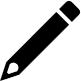 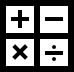 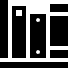 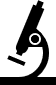 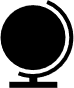 English4 unitsMath4 units1 unit of each: Algebra I, Geometry, Algebra II1 unit: Advanced Math See KS Scholars page for Math course listSocial Science3 units1 unit of U.S History.5 unit of U.S. Gov.5 unit of World History1 unit: Social Science course See KS Scholars page for Social Science course listScience3 unitsunit of each: Biology, Chemistry & PhysicsWorld Languageunits of the same languageKANSAS SCHOLAR CURRICULUM COMPLETERThe following is the curriculum required to be considered a Kansas Scholar Curriculum Completer. Completers receive a certificate from the State. They are also eligible for Kansas Scholar designation, which is based on test scores, grades and financial need. Students who receive this designation are eligible to apply for State scholarships.4 Credits of Language Arts:	English I	English II	English III	1 Credit Language Arts Elective:				British Literature			College Prep Composition(Some Highland courses quality as a Language Arts elective. Please see the Counselor for clarification.)4 Credits of Mathematics:	Algebra I	Algebra II or Advanced Algebra II	Geometry or Advanced Geometry	Trigonometry3 Credits of Science:		Biology Chemistry I Physics3 Credits of Social Studies:	Foundations of Social Studies	US History	US Government	Elective Choices: 	World History, Geography, 		Economics(Some Highland courses quality as a Language Arts and Social Studies electives. Please see the Counselor for clarification.)2 Credits of a Foreign Language:  	Spanish I Spanish IIKANSAS CAREER FIELDS AND CLUSTER MODELPerry-Lecompton High School offers Kansas State Department of Education approved Career and Technical Education career pathways. A pathway is a succession of courses that focus on a specific career area.  The Production Strand in the Manufacturing Pathway found in the Manufacturing Career Cluster as well as the Construction and Design Pathway found in the Architecture and Construction Career Cluster are available to students through the PLHS Industrial Technology Department.The PLHS Family and Consumer Science Department offers the Family, Community, and Consumer Services Pathway.  This pathway is located in the Human Services Career Cluster.The Business Department has classes in the Business Finance Pathway found in the Finance Career Cluster and classes in the Web and Digital Communications Pathway found in the Information Technology Career Cluster.The diagram on the next page represents the pathway model for Kansas Schools dictated by the Kansas State Department of Education.  The “flower” in the Center represents the Career Fields, that branch out to the Career Clusters, which further breakdown to the bulleted Career Pathways.  Any student interested in specific course sequencing in order to complete a Career Pathway may obtain course listings from the school counselor at any time during enrollment or may sign up to visit with the counselor about Technical Education Career Pathways at any time.ARTICULATION AGREEMENTSAn Articulation Agreement means there are contractual agreements between a 2 year, 4 year or Technical College and the school district to allow students to earn college credit for successful completion of high school courses in a designated Career and Technical Education Course Pathway.  Any Kansas high school graduate who meets the requirements of an articulation agreement may utilize the agreement to obtain college credit, scholarships, tuition waivers, or other benefits as stated in each agreement.Currently, there are over a hundred formal state-wide articulation agreements in many different subject areas. Some of the agencies that have these agreements are: Emporia State University, Washburn University, Washburn Institute of Technology, and Pittsburg State University.You can look at the complete list of available articulation agreements by Pathway by going to the KSDE Website. Talk to Mr. Scherschligt if you are interested in learning more about these agreements and opportunities available to pathway concentrators.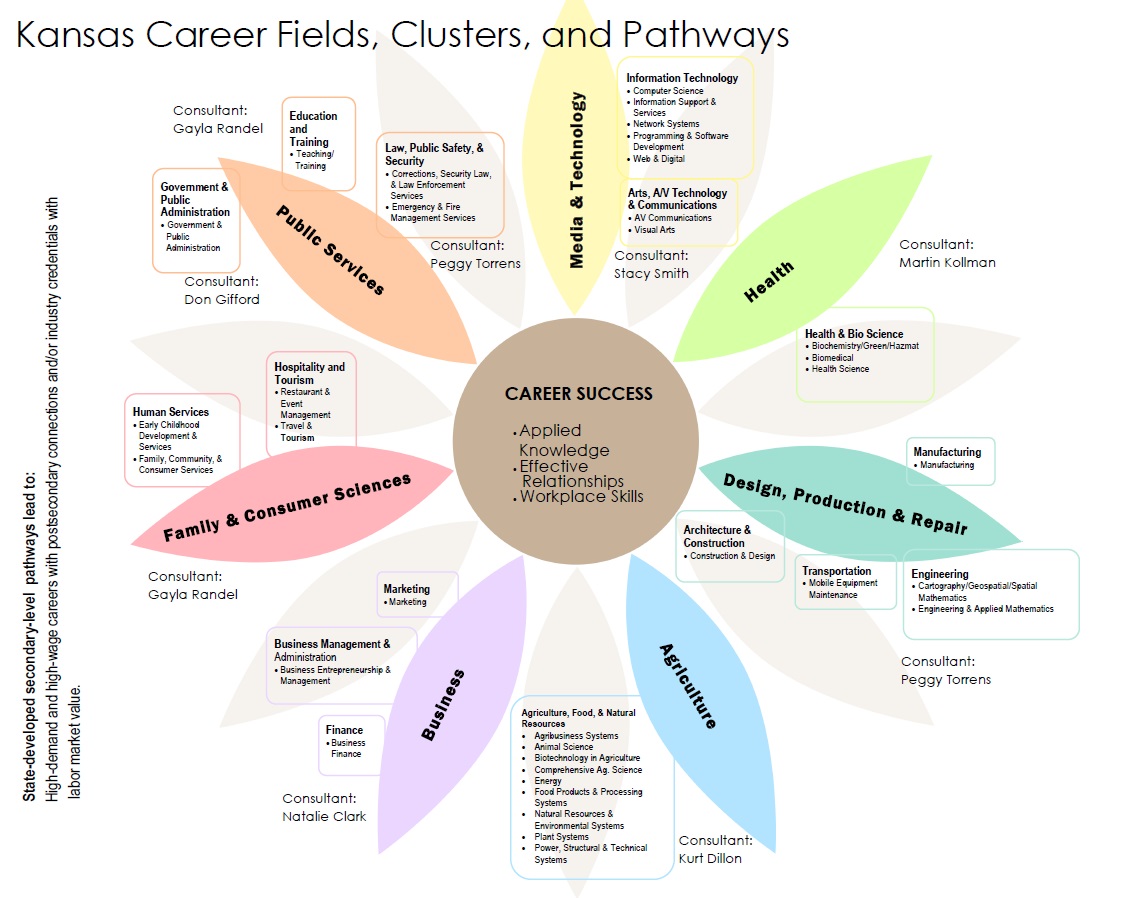 WEIGHTED CLASSES, GRADE POINT AVERAGE AND GRADING POLICYSemester grades earn points based on a 4.0 scale, unless the course meets the following criteria to be considered "weighted." Weighted grades will be included in all GPA calculations. The weighted GPA will be used to determine the final rank in class and the top 10% of the graduating class.1.	The course requirements, expectations, level of content material to be learned, and standards for grading must be significantly higher than those of other courses.2.	A comprehensive semester final exam is required which comprises a significant percent of the total course grade.3.	Course has been approved by department chairs, counselor and administration.WEIGHTED CLASSESThe following courses are designated as weighted: Anatomy, British Literature, Trigonometry, AP Calculus, Organic Chemistry, College Prep Composition, Spanish III, and Physics. The names of weighted classes appear on the transcript in all capital letters.CUMULATIVE GRADE POINT AVERAGEEach semester, after all grades for each student become official, a cumulative grade point average is computed.The cumulative GPA is a weighted average of all courses taken. It is used to determine class rankings, eligibility for academic letters, consideration for National Honor Society, graduation honors, and other honor considerations.Grading Policy In all classes, the following scale will be used to assign grades (However, students taking HCC or WIT classes receive a CR/NC.):	A+	100%			C	73-76		A	93-99			C-	70-72	A-	90-92			D+	67-69	B+	87-89			D	63-66	B	83-86			D-	60-62	B-	80-82			F	0 - 59		C+	77-79A student’s final grade will be determined by performance on unit assessments/ tests and qualifiers (classroom assignments, quizzes, homework, etc.).  Up to 50% of the final grade may be based on qualifiers.Qualifiers may be used to determine if a student is prepared to take a unit assessment.Teachers/ departments may designate one or more outcomes or assignments as essential.  Specific proficiency levels defined by the teachers must be earned on essential outcomes and assignments in order to pass and earn credit in the class.  The criteria for the essential outcomes and assignments will be included in the class syllabus.Multiple assessment opportunities will be available for all essential outcomes/assignments and other outcomes as determined by the classroom teacher.If the opportunity to retake a test is available, it will be the responsibility of the student to request re-teaching and re-testing arrangements.  The two scores may then be averaged.Teachers/ departments will provide a syllabus for each class that includes the following information:Grading guidelines (including the weighting of assessments and qualifiers).Criteria for mastering “essential” outcomes and assignments.Testing and re-testing procedures and expectations for extra instructional support.Enrichment/ extra credit activities, if available.Homework and late work policies.In PowerSchool, teachers may use the following symbols:	‘M’ = the assignment/assessment is missing and can be completed for full credit	‘M’ and ‘L’ = the assignment is late, but can still be completed for partial credit	‘L’ = the assignment is too late for credit, but may still be required by the teacherFreshmen Grading policy Freshmen can submit late work for a maximum of 50% credit at any time prior to the unit assessment and/or project or as otherwise announced by the classroom teacher.Freshmen struggling with low grades and the ability to keep up with homework assignments may be asked to report to a homework support classroom during seminar. ACADEMIC RECOGNITIONSHONOR ROLLUpon completion of each semester, PLHS will recognize students who achieve placement on the Honor Roll. A minimum semester GPA of 3.3 is required. The following criteria will be used:Semester GPA	Award Received3.3 - 3.49	Certificate3.5 - 3.74	Bronze designation3.75 - 3.99	Silver designation4.0 and above	Gold designationACADEMIC LETTERSStudents who maintain a cumulative GPA of 3.75 after 3, 5, and 7 semesters are awarded a letter, bar and pin.  An awards breakfast will be scheduled the spring semester of each year to present the above awards.  ACADEMIC RECOGNITION AT GRADUATIONDuring commencement exercises, graduates will be recognized for academic excellence. The top ten percent of the graduating class will wear honor cords and graduates with cumulative grade point averages of 3.5 or above (on a 4.0 scale) will be recognized with one of the following distinctions:Graduating Cum Laude: Any student with a cumulative GPA of 3.5 to 3.74.Graduating Magna Cum Laude: Any student with a cumulative GPA of 3.75 to 3.99.Graduating Summa Cum Laude: Any student with a cumulative GPA of 4.0 and above.NCAA ELIGIBILITYTo receive a scholarship at an NCAA Division I or Division II school, you must meet the NCAA www.eligibilitycenter.orgClearinghouse qualifications as follows:Graduate from high school.Earn a GPA of at least 2.0 for Division II.Complete16 core courses (see the course list below).For Division I, earn the ACT/SAT score matching your core course GPA on the sliding scale available on the NCAA website.For Division I, the GPA must be at least 2.3 to be a Full Qualifier and at least 2.0 to be an Academic Redshirt.All test scores, ACT or SAT must be reported directly to the NCAA Eligibility Center by the testing agency.CORE CREDITS                                 Division I            Division II	English	4 years		3 years		Math (Algebra I & above)	3 years		2 years	Natural/Physical Science	2 years		2 years	Social Science	2 years		2 years	Additional English, Math or Science	1 year	3 yearsAdditional Core Classes:	4 years	4 yearsEnglish, Math, Science,Social Science, Foreign Lang. Philosophy or ReligionBeginning August 1, 2016 NCAA Division I will require 10 core courses to be completed prior to the 7th semester.Beginning in 2018, Division II will have an ACT/SAT and GPA sliding scale.VIRTUAL LEARNING (VL) & OTHER CREDIT RECOVERYVL CREDIT RECOVERYThe high school utilizes an online program to allow students to make up credit for classes they have failed. Students will be enrolled in these online classes during seminar periods, the regular school day or summer school.  Students will need to successfully complete the course work necessary to receive a passing grade to get credit for the course. The grade a student earns upon completion of the class will appear on the student’s transcript. Any class not completed in the semester time allotted for course completion will result in an “F” on the student’s transcript.VL ELECTIVE CREDITStudents may, with permission from the administration, enroll in VL coursework for elective credit as another option to PLHS elective offerings.  Students who wish to graduate early may enroll in a VL class during seminar. A VL class in seminar will need to be completed during at least two different semesters in order for students to complete the courses necessary to graduate a semester early.  OFF CAMPUS HIGH SCHOOL CREDIT RECOVERYIf a student has failed a required course, he or she may earn credit in an off-campus high school evening or summer school program. Any credit earned outside the school day or off the PLHS campus must be approved prior to enrollment in order to receive PLHS credit.GRADUATION REQUIREMENTS MET EARLYWith the permission of parents, the PLHS Principal and the USD 343 Board of Education, students may be allowed to leave PLHS after seven semesters. Students must complete a form and meet criteria, which includes attaining the student’s required number of graduation credits.  Parents must also write a letter to the principal stating the intent of the student, the reason for graduating early and the future plans of the student. The letter will be sent to the Board of Education for approval. It is to be understood that students who leave early will not be allowed to participate in Spring sports, be considered for academic distinctions at graduation, receive second semester academic awards or apply for any local scholarships.  However, students who leave early will be allowed to participate in graduation exercises in May and will receive diplomas at that time.ELIGIBILITY FOR PARTICIPATION IN SCHOOL ACTIVITIESIn order to be eligible for school-sponsored activities, which are governed by the Kansas State High School Activities Association, a student must pass at least (5) five subjects the semester prior to participation in that activity, and must be enrolled in at least (5) five subjects during the semester of participation.  Please see the district Activities Director for additional local and State requirements.GRADUATION CEREMONY PARTICIPATIONThe USD #343 Board of Education policy states that students must complete the required amount of graduation credits in order to participate in the ceremony and to "walk across the stage" at graduation.CREDIT AND ACADEMIC HONORS FOR TRANSFER STUDENTSPerry-Lecompton High School will only recognize transfer credits earned through state accredited schools. Therefore, credits granted by non-accredited schools, regardless of grades, may be validated by proficiency testing or by repeating those courses and earning credit granted by an accredited school.  Because other schools may not have a seven period day, a student who transfers to PLHS during their sophomore year or later may be allowed to graduate with one less credit of electives.Students transferring to PLHS shall be eligible for Honor Roll and Point Five Club.  Students are not eligible for the Kaw Excel program during the semester they transferred. Students will not be included in class rankings until the end of the first semester of their arrival.REPEATING CLASSES FOR CREDITPerry-Lecompton High School has a variety of courses that can be repeated for credit, such as Band and Conditioning. With parental permission, students may also retake a course that falls within a succession. However, credit will only be given for the first attempt.COURSE CHANGESThe enrollment process is designed to provide the students with ample opportunities to explore the many class options. Schedules are created with parent, student and staff input. Due to this thorough process, student requested schedule changes for the following semester will only be approved on a case by case basis during a short period of time at the beginning of each semester. Decisions regarding approval or denial of any change will be based upon the counselor's assessment of need, teacher initiation and parental request. Students will receive an “F” on their transcript for any classes they drop after the first three weeks of the semester. HUMAN SEXUALITY, AIDS & SCHOOL COUNSELING OPT-OUT PROCEDUREParents or guardians may choose to opt out of the Human Sexuality and AIDS curriculum. Parents may also opt out of school counseling service. An opt-out form must be obtained from the school principal, and the completed and signed form is to be returned to the principal. This signed form will be kept on file in the school office, and a copy will be forwarded to the Superintendent so the named student can be correctly omitted from the designated activity. No parent or guardian shall be allowed to make a written opt-out request prior to the opening day of class for the year the opt-out applies. Opt-out requests shall be required annually, and are valid only for the school year in which they are submitted.OFF-CAMPUS AND COLLEGE CREDIT OPPORTUNITIESWASHBURN INSTITUTE OF TECHNOLOGYPLHS students may attend Washburn Institute of Technology (WIT) in Topeka during their junior and/or senior years if they are on track for graduation. WIT training is ideal for students seeking training in the service and technical job skills areas.  PLHS students receive free tuition to WIT, but they are responsible for paying the nonrefundable enrollment fee, books, supplies, uniforms, tools and other fees required for their particular program.  Many of these fees are listed on their website (http://www.washburntech.edu/).  Free transportation is provided to WIT for morning classes only. Afternoon classes are available, but students are required to provide their own transportation. High School credit is earned through a pass/fail grade and is not calculated into the student’s GPA.It is required that a WIT attendee be able to complete graduation requirements having only three hours in the afternoon over the one or two year period.•	STUDENTS WHO BECOME ACADEMICALLY UNABLE TO MEET PLHS GRADUATION REQUIREMENTS WHILE ATTENDING WIT WILL NOT BE ALLOWED TO CONTINUE THE PROGRAM.•	All students who apply to attend must receive minimum admittance scores on the Accuplacer math and reading tests.•	Students must maintain good attendance at PLHS and at WIT to continue to attend WIT.If a program is not finished before graduation, the continued tuition is to be paid by the student. Students must maintain a semester grade of "C" in their program area and must be in attendance 90% of the program in order to remain at WIT.It should also be noted that Washburn Tech’s calendar might not always coincide with the calendar at PLHS. The student is expected to attend WIT and PLHS classes when in session.Washburn Institute of Technology ProgramsThe following are the programs currently being offered at WIT. All of these are two year programs, unless otherwise noted. Also, note that this list is subject to change.Advanced Systems Technology	Emergency Communications (1 year)Advanced Health Care (1 semester)	Graphics TechnologyAuto Collision	Health Care Technology (1 semester)Automotive Service Technician	Home Health AideBuilding Technology	Legal Office ProfessionalBusiness, Bookkeeping, and Accounting	Locomotive Diesel Technology Cabinet/Millwork	Machine/Tool TechnologyCertified Production Technician (1 semester)	Medication Aide (1 semester)Climate and Energy Control	Medical Office ProfessionalCommercial and Heavy Construction (post-secondary only)	Nurse Aide (1 semester)Computer Networking	Office Careers TechnologyComputer Repair	Phlebotomy (1 semester)Cosmetology	Practical Nursing (post-secondary only)Culinary Arts	Surgical Technology (post-secondary only)Diesel Construction	Technical DraftingDiesel Light and Heavy	Welding TechnologyElectrical Technology (1 year)	Welding - Fast TrackEarly Childhood Professional (1 year)	COLLEGE COURSE OPPORTUNITIESJuniors and seniors are permitted to attend classes at area college campuses, including HCC’s Perry Campus, or take online college classes (with prior approval). These classes are considered to be dual credit courses because students will receive both college and PLHS credit for off-campus college classes taken during the school day. High school credit is given in the form of a pass/fail grade and is not calculated into the GPA.  All enrollment and payment dealings will be done through the college institution, not through PLHS.The following are the requirements to enroll in off-campus college classes:1.  Students will meet graduation requirements and other school requirements while taking college courses.2.  Students will be responsible for college enrollment, transportation to and from, and all fees associated with the course.3.  Students will provide the high school with proof of course completion.4.  Students will report to the PLHS library during the hour they are enrolled in a HCC class at the Perry site when they do not 
     have the HCC class.Note:  Kansas Statute #76-7171: Each Kansas resident who has earned at least 24 credit hours of transferable course work with a cumulative grade point average of not less than 2.0 on a 4.0 scale at an accredited community college, university or other college shall be admitted as a transfer student to the state educational institutions.Because of Kansas attendance regulations, PLHS students who drop dual credit courses at any point during the semester will be required to return to PLHS and enroll in a high school course. Students are also responsible for any make-up work prior to their late enrollment.HCC CLASSES OFFERED AT HCC-PERRYCourse descriptions are found on the Highland website  www.highlandcc.edu.  All enrollment and payment of fees will be done through HCC, but enrollment information is available in the PLHS counselor’s office.The following courses could be offered at times compatible with the PLHS block schedule:Enrollment in some HCC courses requires either a minimum ACT or ASSET test score. The ASSET test is offered by HCC. For more information regarding minimum requirements, contact the HCC Perry campus office.  HCC REFUNDSIn order to officially drop a regional HCC class, the student must complete an official drop form. It is the students’ responsibility to check with HCC to determine the deadlines for dropping classes and when refunds are issued.DROPPINGYou should consult the HCC school calendar for the last day to officially withdraw from a class.  A "W" grade is recorded on your permanent HCC record if the withdrawal occurs on or after the state reporting date (the 20th class day during the fall and spring semesters). If a student drops out of a HCC class after the third week of the class, the student will receive an “F” on their PLHS transcript for that class.CONCURRENT CLASSES OFFERED AT PERRY THROUGH HCCHighland Community College’s Concurrent Program provides area Kansas secondary schools with the opportunity to expand their curriculum by scheduling HCC courses in conjunction with their regular class offerings. Students have the advantage of taking their college classes right at the high school during the day. Classes are transferrable to nearly every college in the State of Kansas. How this process works:  Students go through the course selection process as they normally would. Students who enroll in a concurrent class have the option to also take the class for college credit in addition to the PLHS credit that they would normally receive. If the student chooses to do this, a HCC enrollment form would be completed and the tuition would be paid or a payment plan would be completed. The following PLHS classes are Concurrent Classes:		College Algebra 	ONLINE CLASSES OFFERED THROUGH HCC and Allen Community CollegeThere are a variety of online college classes offered through Highland and Allen Community Colleges. Some of these classes fall within the Senate Bill 155, which pays for the cost of the class tuition. These classes change each year, so it is important for students to go to the HCC site each semester to review the list of these online classes. There are also other online classes that students can take, which will require students to pay the full tuition. These classes can also be found on the HCC  and ACC websites. Students must provide proof of enrollment before the first day of the class or the student will be required to enroll in a PLHS class. Students will need to check on the HCC website before the first day of their class(es) to see if a book is required for their class. Students will also be required to work on their online class in the PLHS library during their assigned hour. DRIVER’S EDUCATIONStudents taking Driver’s Education now have the opportunity to receive .5 elective credit, if the course is taken through PLHS. In order to do this, students must first pass the written course work and then pass the driver’s portion of the course. Students that pass both portions will automatically receive .5 elective credit, which will be added to their transcript.CAREER EXPLORATION EXTENSION OPPORTUNITIESInternships are opportunities for seniors who wish to pursue focused learning opportunities. These options are only available second semester and are arranged by the Career Coordinator.Students who qualify may enroll in the semester long Career Connections class to gain work-based experience by working with an employer. Due to the privacy regulations, travel constraints, etc; there are certain career areas that might be impossible for high school student placement.  The Internships are arranged by the Career Coordinator.  To be eligible for Career Connections, students must pass Community Connections with a ‘C’ or better and obtain permission from the Career Coordinator. Success in any of these areas requires that the student possess characteristics of an independent learner -- motivation, a desire to learn, self-initiative, self-discipline, persistence, time management skills and habits, as well as adequate preparation through background courses.PLHS COURSE OFFERINGSAgricultureGraduation Requirement: these classes may be taken to fulfill part of the Practical Arts requirements.  Plant & Soil Science and Animal Science can qualify as a science credit as well.Intro to Agriculture
1 Year			1 Credit			OPEN TO: 9th – 10th Grade
PREREQUISITE:  None
GENERAL DESCRIPTION:  This course is an introductory course designed to expose students to different facets of FFA and the agriculture industry. Students will gain knowledge in animal science, plant science, leadership skills, public speaking, FFA opportunities, and agricultural mechanics. Instruction and student learning will occur through lectures, student projects, group discussions, hands on experiences, FFA experiences, CDE participation, and their SAE program. 
HOMEWORK OR READING NECESSARY: Time in class will be provided, Occasional ProjectsFORMAT: Lecture, Demonstration, Powerpoints, numerous hands-on activitiesPROJECTS, PREPORTS, PAPERS: Occasional projects relevant to agriculture, 1 speechTESTS: Unit TestsCOURSE FEE: $15Agriscience
1 Year			1 Credit			OPEN TO: 9th – 10th Grade
PREREQUISITE:  Intro to Agriculture
GENERAL DESCRIPTION:  This course covers a wide range of agricultural topics, including plant and animal science, production, processing and consumerism; record keeping, parliamentary procedure, basics of agricultural education; agricultural mechanics, including tool and machine operation and repair; construction and repair of farm structures; business operations and management; and the careers available in the agricultural industry. They may also include topics such as chemical and soil science, ecology, agricultural marketing, and veterinary science. 
HOMEWORK OR READING NECESSARY: Time in class will be provided, Occasional ProjectsFORMAT: Lecture, Demonstration, Powerpoints, numerous hands-on activitiesPROJECTS, PREPORTS, PAPERS: Occasional projects relevant to agriculture, 1 speechTESTS: Unit TestsCOURSE FEE: $15Animal Science
1 Year			1 Credit			OPEN TO: 10,11,12
PREREQUISITE:  Intro to Agriculture
GENERAL DESCRIPTION:  This course will explore the sciences involved in animal production. Instruction will lead students through animal anatomy and physiology, reproduction, nutrition, health issues, marketing, and animal products. Students will gain knowledge and skills through direct instruction, labs, and field trips. This information will tie into students’ FFA, CDE, and SAE experiences.
HOMEWORK OR READING NECESSARY: Time in class will be provided, Occasional ProjectsFORMAT: Lecture, Demonstration, Powerpoints, numerous hands-on activitiesPROJECTS, PREPORTS, PAPERS: Occasional projects relevant to classTESTS: Unit TestsCOURSE FEE: $15Plant and Soil Science
1 Year			1 Credit			OPEN TO: 10,11,12
PREREQUISITE:  Intro to Agriculture
GENERAL DESCRIPTION:  Introduces students to the principles of plant science as it relates to horticulture.  It emphasizes the application of plant sciences to the propagation, improvement, culture, and utilization of horticultural plants.  This course will introduce the area of ornamental horticulture and landscape technology.  Through FFA membership students will expand their knowledge about life skills, including the promotion of cooperative attitudes among all people and of healthy life styles.  By learning how to run an efficient meeting, students will also increase their ability to communicate effectively.  Students will further develop their entrepreneurial skills through their Supervised Agricultural Experience.
HOMEWORK OR READING NECESSARY: Time in class will be provided, Occasional ProjectsFORMAT: Lecture, Demonstration, Powerpoints, numerous hands-on activitiesPROJECTS, PREPORTS, PAPERS: Occasional projects relevant to classTESTS: Unit TestsCOURSE FEE: $15Ag Welding I
1 Year			1 Credit			OPEN TO: 9,10,11,12
PREREQUISITE:  Intro to Agriculture if pursuing Ag pathway completion
GENERAL DESCRIPTION:  Introduce students to safety, measurement and computation and care of equipment. Students will receive instruction in safe use of hand and power tools. This prepares the individuals to use both gas welding and any combination of arc welding processes to weld, plan and lay out materials as specified by diagrams, blueprints, or written specifications. The welding skills may be related to engineering, surveying, maintenance of agricultural/agribusiness power units and equipment, and participation in technical fields supporting agricultural enterprises.
HOMEWORK OR READING NECESSARY: Time in class will be providedFORMAT: Lecture, Demonstration, Hands-On Activities, Industry ToursPROJECTS, PREPORTS, PAPERS: Welding ProjectsTESTS: Welding SkillsCOURSE FEE: $15Ag Welding II
1 Year			1 Credit			OPEN TO: 10,11,12
PREREQUISITE:  Ag Welding I
GENERAL DESCRIPTION:  This course is offered to provide student’s knowledge and skill in the area of metal fabrication. Emphasis is placed on all the welding processes commonly used in the Ag Industry. A majority of the class time is for students to construct individual metal projects, which utilize the skills learned in Ag Welding I.
HOMEWORK OR READING NECESSARY: Time in class will be providedFORMAT: Lecture, Demonstration, Hands-On Activities, Industry ToursPROJECTS, PREPORTS, PAPERS: Welding ProjectsTESTS: Projects and Welding SkillsCOURSE FEE: $15Ag Mechanics
1 Year			1 Credit			OPEN TO: 9, 10,11,12
PREREQUISITE:  Intro to Agriculture if pursuing Ag pathway completion
GENERAL DESCRIPTION:  In this course, theory and hands-on experiences provide opportunities for students to develop basic knowledge and skills in agricultural mechanics. Instructional areas include: safety, the basic fundamentals of small engines, basic electricity, basic construction and wood working, basic metal working techniques, and operating agricultural equipment safely, technology in agriculture, and FFA. Students will have the opportunity to be FFA members and participate in FFA activities.
HOMEWORK OR READING NECESSARY: Time in class will be providedFORMAT: Lecture, Demonstration, Hands-On Activities, Industry ToursPROJECTS, PREPORTS, PAPERS: Concrete, Electricity, Plumbing, Construction, Small Engines Projects.TESTS: Unit TestCOURSE FEE: $15Ag Internship
1 Year			1 Credit			OPEN TO: 11,12
PREREQUISITE:  Intro to Agriculture and Either Animal Science, Plant and Soil Science, Ag Mechanics
GENERAL DESCRIPTION:  The Internship Course is a year- long elective, which offers an experimental learning opportunity in an approved agriculture business. 
HOMEWORK OR READING NECESSARY: Time in class will be providedFORMAT: Demonstration, Hands-On Activities, PROJECTS, PREPORTS, PAPERS: Weekly ReportCOURSE FEE: $15BUSINESS/TECHNOLOGYGraduation Requirement: these classes may be taken to fulfill part of the Practical Arts requirements.Business Essentials1 Semester	.5 Credit	OPEN TO: 9, 10, 11Prerequisite: NoneGeneral Description: This is a core course designed to give students an overview of the business, marketing and finance career cluster occupations. Students will develop an understanding of how academic skills in mathematics, economics, and written and oral communications are integral components of success in these occupations. Students will examine current events to determine their impact on business and industry and legal and ethical behavior, acquire knowledge of safe and secure environmental controls to enhance productivity, determine how resources should be managed to achieve company goals, and identify employability and personal skills needed to obtain a career and be successful in the workplace. As students learn about different types of business ownership, they will interpret industry laws and regulations to ensure compliance, identify principles of business management, and analyze business practices to determine ethics and social responsibilities.Homework or Reading Necessary: Homework will include various reading and writing assignments performed outside the normal class setting to enable a better understanding of various tasks performed inside the classroom.Format: Class time will involve lecture, discussion, individual attention tasks, demonstration, hands-on experience with technology.Projects, Reports, Papers: In class projects will be performed using computers.Tests: Tests will be given dealing with the basics of business.Computer Applications2 Semesters	1 Credit	OPEN TO: 9, 10, 11, 12Prerequisite: NoneGeneral Description: In this course, you will learn the most important topics of Microsoft Office Suite 2007. The lessons begin with basic Word, Excel, PowerPoint, and Access tasks and then become more advanced as the book progresses.  You will learn how to exchange data with other programs, how to conduct research on the Web, manage files and ethical issues. You will also continue keyboarding skills.Homework or Reading Necessary: All homework will be done inside the classroom on a daily basis with the exception of makeup work, which will need to be completed outside the student’s normal class period.Format: Class time will involve lecture, discussion, individual attention tasks, demonstration, hands-on experience with technology.Projects, Reports, Papers: In class projects will be performed using computers, written papers and reports, and group projects.Tests: Tests will consist of applications and use of a computer as well as written material pertaining to these areas.Accounting2 Semesters	1 Credit	OPEN TO: 10, 11, 12 and 9th with permission from teacherPrerequisite: NoneGeneral Description: Accounting courses introduce and expand upon the fundamental accounting principles and procedures used in businesses. Course content typically includes the full accounting cycle, payroll, taxes, debts, depreciation, ledger and journal techniques, and periodic adjustments. Students may learn how to apply standard auditing principles and to prepare budgets and final reports. Calculators, electronic spreadsheets, or other automated tools are usually used. Advanced topics may include elementary principles of partnership and corporate accounting and the managerial uses of control systems and the accounting process. Homework or Reading Necessary: Homework will include various reading and writing assignments performed outside the normal class setting to enable a better understanding of various tasks performed inside the classroom.Format: Class time will involve lecture, discussion, individual attention to tasks.Projects, Reports, Papers: Various projects will apply accounting to different types of businesses and hands-on experience.Tests: Testing will cover the different written accounting tasks performed.COMPUTERIZED ACCOUNTING II 			    1 Year    		1 Credit	 				OPEN TO:  10, 11, 12	  PREREQUISITE:  Accounting I.  Continued enrollment for second semester by teacher recommendation.GENERAL DESCRIPTION: The student will utilize the accounting cycle to set up and use special journals, write off non-collectible accounts, work with plant assets and depreciation, and figure interest and due dates. Accounting procedures will be implemented through the use of automated software.HOMEWORK OR READING NECESSARY:  Homework will include various reading and writing assignments performed outside the normal class setting to enable a better understanding of various tasks performed inside the classroom.FORMAT: Class time will involve lecture, discussion, individual attention to tasks, and accounting uses on a computer. PROJECTS, REPORTS, PAPERS:  Various projects will apply accounting principles to different types of business and hands-on experience with computerized accounting.TESTS:  Testing will cover the different written accounting tasks performed as well as computer usage.Entrepreneurship1 Semester	.5 Credit	OPEN TO: 10, 11, 12Prerequisite: NoneGeneral Description: This course acquaints students with the knowledge and skills necessary to own and operate their own businesses. Topics from several fields typically form the course content: economics, marketing principles, human relations and psychology, business and labor law, legal rights and responsibilities of ownership, business and financial planning, finance and accounting, and communication.Homework or Reading Necessary: Homework will consist of reading and writing assignments performed in and out of the classroom setting to enable a better understanding of the business environment.Format: Lecture, discussions, and group projects management of business.Projects, Reports, Papers: Step-by-Step plan will be completed throughout the semester to set up a small business.Tests: Written tests will be given dealing with the various aspects of a small business.Banking and Finance1 Semester	.5 Credit	OPEN TO: 10, 11, 12 Prerequisite: Business Essentials or course equivalentGeneral Description: Banking and Finance courses provide students with an overview of the American monetary and banking system as well as types of financial institutions and the services and products that they offer. Course content may include government regulations; checking, savings, and money market accounts; loans; investments; and negotiable instruments.Homework or Reading Necessary: Homework will include various reading and writing assignments performed outside the normal class setting to enable a better understanding of various tasks performed inside the classroom. Projects, Reports and Written papers will also be a part of the curriculum.Format: Class time will involve lecture, discussion, individual attention to tasks and some computer tasksProjects, Reports, Papers: In class projects will be performed using computers.Tests: Written tests will be given dealing with the curriculum covered per Chapter or Unit.Investing1 Semester	.5 Credit	OPEN TO: 11, 12 and 10th with permission from teacherPrerequisite: Business Essentials or course equivalentGeneral Description: Investing courses emphasize the formulation of business and individual investment decisions by comparing and contrasting the investment qualities of cash, stock, bonds, and mutual funds. Students typically review annual reports, predict growth rates, and analyze trends. Stock market simulations are often incorporated into investing courses.Homework or Reading Necessary: Homework will include various reading and writing assignments performed outside the normal class setting to enable a better understanding of various tasks performed inside the classroom. Projects, Reports and Written papers will also be a part of the curriculum.Format: Class time will involve lecture, discussion, individual attention to tasks and some computer tasksProjects, Reports, Papers: In class projects will be performed using computers.Tests: Written tests will be given dealing with the curriculum covered per Chapter or Unit.Web Page Design2 Semesters	1 Credit	OPEN TO: 10, 11, 12Prerequisite: NoneGeneral Description: This course will give students the opportunity to work with different types of software from the Adobe Suite in an effort to create successful web pages. Students will learn the basics from page layout, to internet security though class discussions and real life situations. Students will use Adobe Fireworks and Adobe Flash to create graphics and animations that will be used on web pages. Students will also use Adobe Dreamweaver to create the web pages that will be used to update and maintain the schools web site. The application of combining all of these software’s together will help build a foundation for the fundamentals of web page design. Homework or Reading Necessary: All homework will be done inside the classroom on a daily basis with the exception of makeup work or to meet deadlines of projects, which will need to be completed outside the student’s normal class period.Format: Primarily LabProjects, Reports, Papers: Copy written and typed, video layout and editing.Tests: NoneAdvanced Web Page Design 1A and 1B2 Semesters	1 Credit                                                       OPEN TO:  11, 12 with teacher permission onlyPrerequisite: Web Page DesignGeneral Description: This course will give students the opportunity to work independently at an advanced level with different types of software from the Adobe Suite to fine tune their skills used to create successful web pages. Students will finish several predetermined projects, done independently and some being group work.  Homework or Reading Necessary: All homework will be done inside the classroom on a daily basis with the exception of makeup work or to meet deadlines of projects, which will need to be completed outside the student’s normal class period.Format: Primarily LabProjects, Reports, Papers: Copy written and typed, video layout and editing.Tests: NoneEmerging Technologies2 Semesters	1 Credit	OPEN TO: 11, 12Prerequisite: Computer Applications with a grade of C or better.General Description: In this course students will learn about multiple types of technologies both old and new. They will also be able to identify positives and negatives of these technologies. Students will discover the importance of being able to adapt new technologies and how to apply them in the work place. Students will develop an understanding of researching skills to better develop their understanding of possibilities of new technologies.Homework or Reading Necessary: All homework will be done inside the classroom on a daily basis with the exception of makeup work, which will need to be completed outside the student’s normal class period.Format: Class time will involve lecture, discussion, individual attention tasks, demonstration, hands-on experience with technology.Projects, Reports, Papers: In class projects will be performed using computers, written papers and reports, and group projects.Tests: Tests will vary based upon information discussed throughout the lessons.FAMILY & CONSUMER SCIENCESGraduation Requirement:  possible to fulfill part of the two Practical Arts requirements.Not specifically listed by the Board of Regents; but, nevertheless, the skills learned in the Family and Consumer Sciences department are important as they directly address many of the issues of concern in today’s society including nutrition, wellness, obesity prevention, bullying, personal and family finance and family relationships. It also introduces students to careers in the Human Services. PLHS students have access to 6 state-wide articulation agreements related to the Human Services (Washburn University, Pittsburg State University and Barton Community College to name just a few). This means that students that take designated classes will have the opportunity to get COLLEGE CREDIT at these schools.NUTRITION AND WELLNESS 1 Semester	.5 Credit	OPEN TO:  9, 10, 11, 12PREREQUISITE:  None.GENERAL DESCRIPTION: This course is designed to expose the student to a variety of topics that are essential when addressing personal and family well-being. The student will explore how lifestyle choices impact social, physical, and emotional health.  This course will also help the student gain a basic understanding of how to select, store, and prepare foods to meet the nutrition and wellness needs of individuals and families while taking into consideration disease and illness prevention, food safety concerns, special dietary needs, and financial constraints.HOMEWORK OR READING NECESSARY: Homework will include various reading, writing, and project based assignments and presentations. FORMAT: Class time will involve lecture, discussion, collaborative work, and application of content learned in project-based activities and presentations.  Students will complete several units of study during the 1st quarter before entering the lab later in the semester.  Once in lab, students will be working not only individually but also in group settings to complete required projects and assignments.PROJECTS, REPORTS, PAPERS:  Reports, projects and/or papers will be assigned occasionally throughout the semester.EVALUATION:  Tests, quizzes, and project-type/lab assessments will be given to evaluate student progress. A comprehensive semester final will be given.SUPPLIES:   Students will furnish a class notebook or section of a notebook, writing utensils, iPad, index cards, and a full-length fabric apron. COURSE FEE: $20 CULINARY ESSENTIALS 1 Semester	.5 Credit	OPEN TO:  9, 10, 11, 12PREREQUISITE: Students must pass Nutrition and Wellness to enroll in this course.GENERAL DESCRIPTION: This comprehensive course is designed to provide students with knowledge and skills related to commercial and institutional food service establishments.  Course topics range widely, but will include sanitation and safety procedures, nutrition and dietary guidelines, a variety of food preparation skills, and meal planning and presentation. HOMEWORK OR READING NECESSARY: Homework will include various reading, writing, and project-based assignments and presentations. There will be daily assignments and notes to prepare students for lab work.PROJECTS, REPORTS, PAPERS:  Reports, projects and/or papers will be assigned occasionally throughout the semester.FORMAT:  Class time will involve lecture, discussion, collaborative work, and application of content learned in project-based activities and presentations. There will be approximately one lab every week preceded by a planning day.  Other class days will be devoted to classroom learning activities. EVALUATION:  Tests, quizzes, and project-type/lab assessments will be given to evaluate student progress. A comprehensive semester final will be given.SUPPLIES:  Students will furnish a class notebook or section of a notebook, writing utensils, iPad, index cards, and a full-length fabric apron.  COURSE FEE:  $30.00CONSUMER & PERSONAL FINANCE 1 Semester	.5 Credit	OPEN TO:  9, 10, 11, 12PREREQUISITE:  None.GENERAL DESCRIPTION: This course will provide students with an understanding of the concepts and principles involved in managing one’s personal resources to achieve personal and family goals, make informed consumer decisions, create financial stability, and maintain a healthy living environment. Topics of interest will include savings and investing, credit, insurance, spending patterns, budget planning, insurance, consumer protection, time management, and related careers.HOMEWORK OR READING NECESSARY: Homework will include various reading, writing, and project-based assignments and presentations. Speakers and/or “special activities” may be used to reinforce student learning.FORMAT:  Class time will involve lecture, discussion, collaborative work, and application of content learned in project-based activities and presentations.  PROJECTS, REPORTS, PAPERS: There will be individual and group projects and activities completed throughout the semester.EVALUATION:  Tests, quizzes, and project-type assessments will be given to evaluate student progress.SUPPLIES:   Class notebook or section of a notebook, writing utensils, and iPad. Career and Life Planning**Beginning with the Class of 2015, this class is a requirement for graduation.**This class DOES NOT count as a Practical Arts credit.1 Semester	.5 Credit	OPEN TO:  10, 11, 12PREREQUISITE: NoneGENERAL DESCRIPTION: This course is designed to help students develop skills and strategies which are helpful to become more focused, productive individuals. Emphasis will be placed on goal setting, career exploration, teamwork, leadership development, communication skills, employability, and individual issues on the job. Students will explore college future careers by analyzing career clusters. They will understand the preparation and cost involved in various career choices, whether it is college level, vocational, or military careers. Students will come away from this course understanding how smart preparation and skill development in high school can lead into expansive career opportunities after they have completed their education and are ready for the working world.HOMEWORK OR READING NECESSARY: Individual completion of unit objectives. FORMAT: Individualized activities, presentations and research projects.TESTS:  Unit tests.SUPPLIES:  Students will need to furnish a portfolio folder. COURSE FEE: $12, to cover the cost of fieldtrips. HUMAN GROWTH AND DEVELOPMENT 1 Semester	.5 Credit	OPEN TO:  10, 11, 12PREREQUISITE: None.GENERAL DESCRIPTION: In this course, students will focus on the physical, mental, emotional, and social growth and development of humans from conception to old age, with a special emphasis on birth through school age.  In addition, students will be provided an overview of the life stages, with a strong tie to prenatal and birth processes; fundamentals of children’s emotional and physical development; and the appropriate care for children.HOMEWORK OR READING NECESSARY: Homework will include various reading, writing, and project-based assignments and presentations. FORMAT:  Class time will involve lecture, discussion, collaborative work, and application of content learned in project-based activities and presentations.  Speakers and/or "special activities" may be used to reinforce student learning.PROJECTS, REPORTS, PAPERS: There will be many individual and group projects, reports, and papers completed throughout the semester.  Students will also have an extra-credit opportunity to participate in a parenting simulation activity utilizing the Baby-Think-It-Over computerized dolls. In addition, students who meet specified health guidelines and obtain parental permission may experience the Empathy Belly simulation and/or the Geriatric simulation. EVALUATION:  Tests, quizzes, and project-type assessments will be given to evaluate student progress.SUPPLIES:  Class notebook or section of a notebook, writing utensils, and iPad. FAMILY STUDIES 1 Semester	.5 Credit	OPEN TO:  10, 11, 12PREREQUISITE: None.GENERAL DESCRIPTION: Family Studies reflects the transition to a Parenting course for the 21st Century as the student will explore how to build and maintain healthy family relationships.  In addition, students will focus on parenting practices that will foster the physical, intellectual, emotional, and social growth of children which in turn will impact the home, workplace, and community.HOMEWORK OR READING NECESSARY: Homework will include various reading, writing, and project-based assignments and presentations. FORMAT:  Class time will involve lecture, discussion, collaborative work, and application of content learned in project-based activities and presentations.  Speakers and/or "special activities" may be used to reinforce student learning.PROJECTS, REPORTS, PAPERS:  In addition to individual and group projects, research papers, and reports, students in this course will have the opportunity to learn the skills necessary to be certified by the American Red Cross. EVALUATION:  Tests, quizzes, and project-type assessments will be given to evaluate student progress.SUPPLIES: Class notebook or section of a notebook, writing utensils, and iPad. COURSE FEE: $30TEXTILES AND DESIGN I1 Semester	.5 Credit	OPEN TO: 9, 10, 11, 12PREREQUISITE: NoneGENERAL DESCRIPTION: Textiles I will introduce the basic aspects of the textile industry and garment construction including the study of label laws, consumer rights and responsibilities, fabric construction, and basic clothing construction. Students will demonstrate the ability to read and follow directions and use basic math skills while demonstrating basic hand sewing skills, pattern knowledge, and sewing machine operation as they complete a variety of samples and projects throughout the semester.HOMEWORK OR READING NECESSARY: During the first few weeks there will be reading and homework assignments. The remaining class days will be spent working on individual clothing projects.FORMAT:  The first portion of the semester will be in a classroom setting, but during the remaining portion, students will be working individually on their projects in the sewing lab.PROJECTS, REPORTS, PAPERS: Sewing projects will be completed.EVALUATION:  Tests, quizzes, and project-type assessments will be given to evaluate student progress.SUPPLIES:  Each student will furnish a class notebook or section of a notebook, writing utensils, iPad, and all supplies needed for selected projects (patterns, notions and fabric). COURSE FEE:  $15 TEXTILES AND DESIGN II1 Semester	.5 Credit	OPEN TO:  10, 11, 12PREREQUISITE: Textiles IGENERAL DESCRIPTION: Textiles II will focus on the knowledge and skills needed to construct, alter, and repair clothing and textile products.  Students will utilize a variety of sewing techniques as they complete several projects throughout the semester. This course can also be retaken for credit.HOMEWORK OR READING NECESSARY: There will be very little written homework, but there may be some reading assignments.FORMAT:  Students will be working independently to complete various projects to meet semester goals.PROJECTS, REPORTS, PAPERS: There will be many sewing projects completed and evaluated.TESTS:  Skill tests may be given to evaluate the learning of specific techniques.SUPPLIES:  Each student will furnish a class notebook or section of a notebook, writing utensils, iPad, fabric shears, seam ripper, tape measure, stainless steel dressmaker pins, pin cushion, sewing needles, seam gauge, and all supplies needed for selected projects (patterns, notions and fabric). COURSE FEE:  $15COMMUNITY CONNECTIONS 1 semester		.5 credit					Open to: 12PREREQUISITE One full credit in the Human Services Pathway is required to enroll in this applications level course.  GENERAL DESCRIPTION: This course is for the student who is serious about pursuing additional study directly related to career preparation in the Family, Community, and Consumer Services Pathway. This course will provide community based and school based learning experiences.  Learning goals are set by the student, teacher, and community partners to create experiences and/or discussions to enhance the development of the 21st century skills (i.e. leadership, empathy, communication, problem solving, critical thinking, cooperation, and resource management). In this applications level course, students will further explore career choices, job seeking skills, team building, conflict resolution, job retention, community support, professional organizations, and volunteer community involvement.  STUDENT EXPECTATIONS: Students will be expected to come prepared to class, be on time, and be in attendance regularly.  Due to the nature of this applications level course, there will be numerous occasions when students will be expected to dress in a professional manner. This may include removing piercings, covering tattoos, dressing professionally, etc.- the same kinds of expectations that the student would face if hired for a job.  In addition, students will be responsible for having or arranging for reliable transportation to and from job shadows and other Professional Learning Experiences. Failure to meet requirements and productivity may result in loss of off- campus opportunities and activities. HOMEWORK OR READING NECESSARY: Homework will include various reading, writing, and project based assignments and presentations. FORMAT: Mostly classroom based learning activities with the exception of scheduled job shadows, mock interviews and community based projects.  Class time will involve lecture, discussion, collaborative work, and application of content learned in project-based activities and presentations.  Speakers and/or "special activities" may be used to reinforce student learning.EVALUATION:  Tests, quizzes, and project-type assessments will be given to evaluate student progress.SUPPLIES: Class notebook or section of a notebook, writing utensils, iPad, and reliable transportation.CAREER CONNECTIONS 1 semester		.5 credit					Open to: 12PREREQUISITE: 2.0 Cumulative GPA, 90% or higher attendance rate for the past 2 semesters, ‘C’ or better inCommunity Connections, a solid career path identified at the beginning of the school year, and teacher permission.GENERAL DESCRIPTION: This course will provide a semester long work-based professional learning experience (paid or unpaid) outside the traditional classroom. Learning goals are set by the student, teacher and employer/adult mentor to create field experiences related to the application of technical skills in the Family, Community, and Consumer Services Pathway.STUDENT EXPECTATIONS: Due to the nature of this applications level course, students will be expected to carefully follow outlined procedures, be on time to their experience, and have an attendance rate of 95% or higher during their professional learning experience. They are expected to dress as required by their professional learning experience placement. This may include removing piercings, covering tattoos, dressing professionally, etc. - the same kinds of expectations that the student would face if hired for a job. Students may also need to secure TB tests and other immunizations, as required by the workplace. In addition, students will be responsible for having or arranging for reliable transportation to and from their Professional Learning Experience. Failure to meet requirements and productivity will result in loss of on-the-job opportunities and possibly class credit. To help maximize time at the workplace, students will be expected to remain at their workplace during seminar (exceptions may be made for scheduled school conflicts)FORMAT: Students will apply technical skills in a professional learning experience such as an internship (paid or unpaid), or community based project (volunteer project based).  Due to travel considerations, students will be released from school during the block schedule and seminar to participate in these activities that may happen both within and outside of the school day and school environment.  EVALUATION: During the professional learning experience, a journal of intern activities must be kept. Additionally, students will be required to submit weekly time sheets and a final project (paper or electronic presentation) which addresses experiences and reactions drawn from the journal. Employer partners will also submit evaluations for the studentSUPPLIES: Class notebook or section of a notebook, writing utensils, iPad, and reliable transportation. Other supplies as needed for the students’ workplace placement.Career Preparation1 semester		.5 credit					Open to: 12PREREQUISITE none  GENERAL DESCRIPTION: This course is for the student who is serious about pursuing additional study in a career specific pathway. This course will provide community based and school based learning experiences.  Learning goals are set by the student, teacher, and community partners to create experiences and/or discussions to enhance the development of the 21st century skills (i.e. leadership, empathy, communication, problem solving, critical thinking, cooperation, and resource management). In this applications level course, students will further explore career choices, job seeking skills, team building, conflict resolution, job retention, community support, professional organizations, and volunteer community involvement.  STUDENT EXPECTATIONS: Students will be expected to come prepared to class, be on time, and be in attendance regularly.  Due to the nature of this applications level course, there will be numerous occasions when students will be expected to dress in a professional manner. This may include removing piercings, covering tattoos, dressing professionally, etc.- the same kinds of expectations that the student would face if hired for a job.  In addition, students will be responsible for having or arranging for reliable transportation to and from job shadows and other Professional Learning Experiences. Failure to meet requirements and productivity may result in loss of off- campus opportunities and activities. HOMEWORK OR READING NECESSARY: Homework will include various reading, writing, and project based assignments and presentations. FORMAT: Mostly classroom based learning activities with the exception of scheduled job shadows, mock interviews and community based projects.  Class time will involve lecture, discussion, collaborative work, and application of content learned in project-based activities and presentations.  Speakers and/or "special activities" may be used to reinforce student learning.EVALUATION:  Tests, quizzes, and project-type assessments will be given to evaluate student progress.SUPPLIES: Class notebook or section of a notebook, writing utensils, iPad, and reliable transportation.Internship1 semester		.5 credit					Open to: 12PREREQUISITE: 2.0 Cumulative GPA, 90% or higher attendance rate for the past 2 semesters, ‘C’ or better inCareer Preparation, a solid career path identified at the beginning of the school year, and teacher permission.GENERAL DESCRIPTION: This course will provide a semester long work-based professional learning experience (paid or unpaid) outside the traditional classroom. Learning goals are set by the student, teacher and employer/adult mentor to create field experiences related to the application of technical skills in a career specific pathway.STUDENT EXPECTATIONS: Due to the nature of this applications level course, students will be expected to carefully follow outlined procedures, be on time to their experience, and have an attendance rate of 95% or higher during their professional learning experience. They are expected to dress as required by their professional learning experience placement. This may include removing piercings, covering tattoos, dressing professionally, etc. - the same kinds of expectations that the student would face if hired for a job. Students may also need to secure TB tests and other immunizations, as required by the workplace. In addition, students will be responsible for having or arranging for reliable transportation to and from their Professional Learning Experience. Failure to meet requirements and productivity will result in loss of on-the-job opportunities and possibly class credit. To help maximize time at the workplace, students will be expected to remain at their workplace during seminar (exceptions may be made for scheduled school conflicts)FORMAT: Students will apply technical skills in a professional learning experience such as an internship (paid or unpaid), or community based project (volunteer project based).  Due to travel considerations, students will be released from school during the block schedule and seminar to participate in these activities that may happen both within and outside of the school day and school environment.  EVALUATION: During the professional learning experience, a journal of intern activities must be kept. Additionally, students will be required to submit weekly time sheets and a final project (paper or electronic presentation) which addresses experiences and reactions drawn from the journal. Employer partners will also submit evaluations for the studentSUPPLIES: Class notebook or section of a notebook, writing utensils, iPad, and reliable transportation. Other supplies as needed for the students’ workplace placementFINE ARTSGraduation Requirement:  these classes can be taken to fulfill the Fine Arts requirement.The U.S. Secretary of Education and the National Endowment for the Arts has declared that arts education is fundamental and integral to a well-rounded education.INTRODUCTION TO ART1 Semester	.5 Credit	OPEN TO:  9, 10, 11, 12PREREQUISITE:  None.GENERAL DESCRIPTION: Designed for those with little or no experience in art, students will learn fundamental skills in the areas of drawing, painting, and will be exposed to a wide variety of art media.  All coursework is geared towards developing the powers of imagination and observation.HOMEWORK OR READING NECESSARY: Outside sketch assignments weekly, and artwork not completed in class must be finished at home and turned in on due date.FORMAT:  Lecture, demonstration, individual activity-process/product orientation.PROJECTS, REPORTS, PAPERS:  Art products.TESTS:  1 finalCOURSE FEE:  $253-D ART1 Semester Each	.5 Credit	OPEN TO: 9, 10, 11, 12PREREQUISITE:  Introduction to ArtGENERAL DESCRIPTION: Designed for the student who wishes to explore art in the third dimension.  Focus will be on carving, modeling and constructing 3-D art work using a variety of sculpture materials such as: clay, papier mache, wire, fabric, paper, recycled/found materials and tile.  Historical and cultural aspects of 3-D art will also be examined.  Stylistic approaches will vary from realistic to abstract.  Creativity and problem-solving are crucial to this “hands-on” experience.HOMEWORK OR READING NECESSARY: Finish artwork not completed in class and turn in on due date.FORMAT:  Lecture, demonstration, individual activity-process/product orientation.PROJECTS, REPORTS, PAPERS:  Art products.COURSE FEE:  $25DRAWING1 Semester	.5 Credit	OPEN TO:  9, 10, 11, 12PREREQUISITE:  Introduction to Art with a grade of C or better or instructor permissionGENERAL DESCRIPTION: ADVANCED drawing course that builds upon drawing skills learned during Intro to Art.  Drawing “from real life” is explored through various subjects such as:  the human figure, portraiture, animal rendition, still life, and observations from nature.  An additional focus of this course is to further develop the ability to draw from pure imagination. Enhancing problem-solving skills and creativity are essential features of all projects.  A wide variety of drawing media are used:  graphite, charcoal, pastel, pen and ink, scratchboard, oil pastel, and mixed media. If a student fails the class, it must be taken again and be passed with a C or better in order for the student to enroll in any additional art classes.  HOMEWORK OR READING NECESSARY: 1 assigned outside sketch per week. All work not completed in class must be finished at home and turned in on due date.FORMAT:  Lecture, demonstration, and individual activity process/product orientationPROJECTS, REPORTS, PAPERS:  Art productsCOURSE FEE:  $25PAINTING 1 Semester	.5 Credit	OPEN TO:  9, 10, 11, 12PREREQUISITE: Introduction to Art with a grade of C or better or instructor permissionGENERAL DESCRIPTION:  In-depth approaches to color theory to enhance color perception. These skills will be employed towards creating a realistic painting. Painting media used for the first half of the semester will be tempera, after which, acrylic will be the medium employed. Final project is a stretched canvas. If a student fails the class, it must be taken again and be passed with a C or better in order for the student to enroll in any additional art classes.HOMEWORK OR READING NECESSARY: Artwork compilation not completed in class must be finished at home and turned in on due date.FORMAT:  Lecture, demonstration, and individual activity process/product orientation.TESTS: 1 written test on color theoryPROJECTS, REPORTS, PAPERS:  Art products and collection of resource materials for planned artworkCOURSE FEE:   $35CERAMICS1 Semester   		.5 Credit					OPEN TO: 10, 11, 12PREREQUISITE:  NoneGENERAL DESCRIPTION:  This class is designed for students who have an interest in working with clay. Functional as well as sculptural applications will be explored. Well thought out forms, designs, along with good craftsmanship are emphasized. Students will be introduced to the craft of the wheel thrown pottery on a limited basis.HOMEWORK OR READING NECESSARY: Finish artwork not completed in class and turn in on due date.FORMAT:  Lecture, demonstration, individual activity-process/product orientationPROJECTS, REPORTS, PAPERS:  Art productsCOURSE FEE:  $25PROJECTS IN ART HISTORY
1 Semester			.5 Credit				OPEN TO: 10, 11, 12
PREREQUISITE:  None, Intro to Art highly recommended
GENERAL DESCRIPTION:  This course involves learning about works of art, the artists who made them and the times in which the artists lived. Subject matter will be approached from an art historical perspective, beginning with ancient and continuing through contemporary. Although primarily academic in nature, this class will also include art projects which enhance understanding of art movements studied. There will be written tests over each historic era and a final exam. Students will also write one research paper about a selected artist and/or artistic movement.
HOMEWORK OR READING NECESSARY: reading about each artists studied in classFORMAT: lecture, demonstration, Power point slide presentations, occasional art activitiesPROJECTS, PREPORTS, PAPERS: art projects relevant to cultures studied, 1 research paperTESTS: unit tests, one finalCOURSE FEE: noneADVANCED ART1 Semester                       .5 Credit				OPEN TO: 10, 11, 12PREREQUISITE: Intro to Art, Drawing and Painting with a grade of B or betterGENERAL DESCRIPTION: More complex projects in the areas of Drawing, Painting and Sculpture that incorporate art history into technical/conceptual approaches to creating art.  Students will learn about important artists, movements, and cultures that have had profound influences upon the way in which we perceive the art world today. Students will then incorporate these ideas into personal artistic statements using a variety of media. If a student fails the class, it must be taken again and be passed with a C or better in order for the student to enroll in any additional art classes.   HOMEWORK OR READING NECESSARY:  Research one major artistFORMAT: Lecture/demonstrationTESTS: 1 written test PROJECTS, REPORTS, PAPERS: One research paper about an important artistCOURSE FEE: $35             BAND2 Semesters	1 Credit	OPEN TO:  9, 10, 11, 12PREREQUISITE:  Must enroll for the full year.  Previous playing experience required.  Continued enrollment dependent on teacher’s approval.GENERAL DESCRIPTION: Students will learn and perform basic techniques of marching during the first semester. Students will be expected to attend practices in August before the first day of school.  Required practices will also be held in the morning and evenings outside of the regular school day.  Required performances will include home and play-off football games plus area parades.  During the spring semester, focus will turn to concert band in which students will prepare and perform in concerts and festivals.  Students will also be involved in pep band performances at all home football games, most home basketball games, and at various tournament games. HOMEWORK OR READING NECESSARY: Individual practice outside of class is necessary.FORMAT:  Performance oriented classTESTS:  Several playing testsADDITIONAL COSTS:  Band t-shirt (approximately $10), white band shoes, a white dress shirt / black dress, and a $10.00 uniform cleaning fee. Students who use a PLHS instrument will also be charged a $25 rental fee.CONCERT CHOIR1 Year	1 Credit	OPEN TO:  9, 10, 11, 12PREREQUISITE:  Students interested in increasing their knowledge of vocal techniques and choral concepts, through a non-auditioned choir experience.GENERAL DESCRIPTION: Concert Choir is a full-year course. Students will develop a knowledge of and appreciation for artistic creativity through singing some of the great choral repertoire of the past and present, experiencing the pleasure of singing in a quality ensemble, and developing each individual’s vocal ability. Some “women’s only” and “men’s only” pieces will be prepared and performed for concerts and contests. The choir performs on major concerts both fall and spring terms and will compete at the KSHSAA festivals in the spring. In addition to learning good vocal techniques, the class will cover basic musical notation and theory. There will be some required after-school and/or seminar practices, in addition to class.FORMAT:  Performance-oriented classTESTS:  Singing tests will cover the material that has been worked on in class, and there will be written projects/presentations.ADDITIONAL COSTS: All students are required to have black closed-toed shoes and black socks (men) for our concerts.  Women will wear all black attire, which is described in the choral handbook.  Men will also wear a black dress shirt/dress pants and blue tie ordered from our concert attire company.  Auditioned spots will be available for small ensemble and state large group.  COURSE FEE: $10PLHS SINGERS1 Year	1 Credit	OPEN TO:  9, 10, 11, 12PREREQUISITE:  At least one year previous choral singing at PLHS or PLMS, and/or selection by audition.  Academic history should not discourage, but may be a determining factor in addition to auditions.GENERAL DESCRIPTION: Singers is a full-year course.  Students will perform advanced music from various periods and areas, learn advanced vocal technique, musical notation, and sight-singing.  Singers perform at major concerts in both fall and spring terms and will compete at the KSHSAA Large Group Festival and  Solo &  Small Ensemble Festival in the spring  Participation in the fall musical is required.   In addition to class there will be some required before and after-school and seminar rehearsals.  Note:  You may be able to participate in both Singers and Concert Choir after approval by the counselor and director.FORMAT:  Performance-oriented classTESTS:  Singing tests will cover the material that has been worked on in class, and assessments will be based on material covered in class.ADDITIONAL COSTS: All students are expected to purchase the uniform that each member of Singers wears, as well as black closed-toe shoes.  STUDENT EXPECTATIONS:  Students should be prepared for a rigorous rehearsal and performance schedule.  Students in PLHS Singers are required to participate in the fall musical as well as many other concerts and events.COURSE FEE: $10 Drama.5 Year	.5 Credit	OPEN TO:  9, 10, 11, 12PREREQUISITE:  NoneGENERAL DESCRIPTION: Drama is an introduction to the theatre. Students will become acquainted with the history of the theatre and various significant plays. Areas of technical production such as make up, lighting, costuming, and set design are studied.FORMAT:  lecture/performance orientated classTESTS:  Several content assessmentsCOURSE FEE: FOREIGN LANGUAGEGraduation Requirement: these classes may be taken to fulfill part of the Practical Arts requirements.Qualified Admissions requirements:  Recommended but not requiredBoard of Regents Kansas Scholar Curriculum:  2 Credits of one languageSPANISH I1 Year	1 Credit	OPEN TO:  9, 10, 11, 12PREREQUISITE:  Enrollment 2nd semester is dependent on 1st semester performance; at least a D is required to continue.GENERAL DESCRIPTION: This course provides a foundation to the Spanish language, with emphasis on vocabulary acquisition and basic grammar structure.  Cultural and geographical aspects of the Spanish-speaking world are also studied.HOMEWORK OR READING NECESSARY: Will be required daily to help develop basic mastery of the language.FORMAT:  Each class period will include presentation of new and review material followed by oral and written practice exercises.TESTS:  There will be three or four tests in each nine-week period, as well as frequent quizzes.SUPPLIES:  A two inch three ring binder, paper and five dividers.SPANISH II1 Year	1 Credit	OPEN TO:  10, 11, 12PREREQUISITE: Must have at least a C in Spanish I.  Enrollment 2nd semester is dependent on 1st semester performance; at least a C is required to continue.GENERAL DESCRIPTION: This course is a continuation of Spanish I. The main emphasis is on the mastery of complex grammar structures and verb conjugation.  Conversational skills are enhanced. Students may also receive HCC college credit for this course.HOMEWORK OR READING NECESSARY: Will be required daily to help develop mastery of more complex sentence structure.FORMAT:  Each class period will include presentation of new and review material followed by oral and written practice exercises.TESTS:  There will be three or four tests each nine-week period, as well as frequent quizzes.SUPPLIES: A two inch three ring binder, paper and five dividers.  A Spanish-English dictionary is recommended.SPANISH III1 Year	1 Credit	OPEN TO:  11, 12PREREQUISITE: Spanish I and Spanish II, permission of teacher, and at least a C in Spanish II.  Enrollment 2nd semester is dependent on 1st semester performance; at least a C is required to continue.GENERAL DESCRIPTION: This course is a continuation of Spanish II; we will expand on the grammar structures and vocabulary that comprise the Spanish language. There will be an increased emphasis on spoken Spanish and Spanish literature.  Writing will include short essays in Spanish.  Preparation for college Spanish will be a priority. Students may also receive HCC college credit for this course.HOMEWORK OR READING NECESSARY: Will be required to reinforce and practice structures learned in class. FORMAT: Each class will include presentation of new and review material followed by oral and written practice exercises. Conversation will be stressed.TESTS:  There will be three or four tests each nine-week period, as well as frequent quizzes.SUPPLIES:  A two inch three ring binder, paper and five dividers.  A Spanish-English dictionary is recommended.SPANISH IV 1 Year	1 Credit	OPEN TO:  12PREREQUISITE: Spanish I, Spanish II and Spanish III, permission of teacher, and at least a C in Spanish III.  Enrollment 2nd semester is dependent on 1st semester performance; at least a C is required to continue.GENERAL DESCRIPTION: Spanish IV courses focus on advancing students’ skills and abilities to read, write, speak, and
understand the Spanish language so that they can maintain simple conversations with sufficient vocabulary and an acceptable accent, have sufficient comprehension to understand speech spoken at a normal pace, read uncomplicated but authentic prose, and write narratives that indicate a good understanding of grammar and a strong vocabulary. Students may also receive HCC college credit for this course.HOMEWORK OR READING NECESSARY: Will be required to reinforce and practice structures learned in class. FORMAT: Each class will include presentation of new and review material followed by oral and written practice exercises. Conversation will be stressed.TESTS:  There will be three or four tests each nine-week period, as well as frequent quizzes.SUPPLIES:  A two inch three ring binder, paper and five dividers.  A Spanish-English dictionary is recommended.PHYSICAL EDUCATION AND HEALTHGraduation Requirement: Health and one semester of PE.Not specifically listed by the Board of Regents, but required by the State of Kansas, and knowledge of health and recreational activities is essential to physical and mental well-being.General PE*- Pending BOE Approval1 Semester	.5 Credit	OPEN TO:  9-12PREREQUISITE: None.GENERAL DESCRIPTION: Students will learn and develop basic skills of lifetime sports and physical fitness.  Class outcomes will include knowledge of rules, proper use of equipment, and good sportsmanship.PROJECTS, REPORTS AND PAPERS: Students are expected to complete written work to make up for missed class periods whether excused or unexcused.GRADING: Daily participation points and testCLOTHING: The student needs to provide appropriate t-shirt, gym shoes, and gym shorts.HEALTH1 Semester	.5 Credit	OPEN TO:  9, 10, 11, 12PREREQUISITE:  None.GENERAL DESCRIPTION: The course shall include the following credits:  Self-Esteem, Suicide Prevention, Family Violence andAbuse, Decision-Making, Body Systems, Sexual Reproduction, Fitness and Nutrition, Communicable and Non-communicable Diseases, Sexually Transmitted Diseases, Drug Education, and Emergency First Aid.HOMEWORK OR READING NECESSARY: Some homework will be required; however, most will be done inFORMAT:  Lecture, discussion, and participation.  Guest speakers may occasionally be invited.PROJECTS, REPORTS, PAPERS:  A final term paper of 500 words may be required at the end of the semester on one of the presented topics.TESTS:  Unit testsLIFETIME ACTIVITIES1 Semester	.5 Credit	OPEN TO:  9, 10, 11, 12PREREQUISITE: General P.E.  GENERAL DESCRIPTION: This course is intended to develop the student’s skill, knowledge, and self-confidence in various activities that will have a carry-over value in later life.  Lifetime Activities may include:  basketball, bowling, golf, tennis, archery, badminton, pickle-ball, volleyball, table tennis, jogging, weight training, slow-pitch softball, etc. The activities covered in this class each semester will vary, with seasonal adaptations, the number of students enrolled, and the availability of equipment and facilities.HOMEWORK OR READING NECESSARY: Students are expected to complete written work to make-up for missed class periods.FORMAT: Student participation in various activities, demonstrations, and discussions.TESTS:  Unit testsCLOTHING: The student needs to provide appropriate gym shoes, t-shirt, and gym shorts.COURSE FEE:  $15 – to cover class trips for out-of-district activitiesOTHER:  This course can only be taken one semester per year. CONDITIONING1 Semester	.5 Credit	OPEN TO:  9, 10, 11, 12PREREQUISITE:  General P.E.GENERAL DESCRIPTION: Conditioning will focus on total body fitness. It will include a weight program and an aerobic-based activity program. Students may want to take this class for sport conditioning, weight loss/gain, total body fitness, or just to get/stay in shape.HOMEWORK OR READING NECESSARY: Students are expected to complete written work to make-up for missed class periods.FORMAT:  Student participation in various activities, demonstrations, and discussion.CLOTHING:  The student needs to provide appropriate gym shoes, gym shorts, and t-shirt.SPORTS CONDITIONING1 Semester	.5 Credit	OPEN TO: 9, 10, 11, 12PREREQUISITE:  General P.E. or instructor permissionGENERAL DESCRIPTION: This conditioning class is geared to the advanced skill level athlete who is highly motivated to improve their level of fitness as it relates to the sports environment. It is the goal of this class to improve the individual’s muscular strength and explosiveness, speed, agility and flexibility.  This will be accomplished by weight training, plyometrics, agility drills, speed enhancement drills and a flexibility routine.  The emphasis will be on correct technique to insure the student will make gains in the safest fashion.HOMEWORK OR READING NECESSARY: Students are expected to complete written work to make-up for missed class periods.FORMAT:  Student participation in various activities, demonstration, and discussionsCLOTHING:  The student needs to have appropriate gym shoes, shorts, and t-shirt.INDUSTRIAL TECHNOLOGYGraduation Requirement: these classes may be taken to fulfill part of the Practical Arts requirements.Not specifically listed by the Board of Regents; however, the skills learned in Industrial Technology are vital to several professions and trades and are additionally important to maintaining a home and automobile.INTRODUCTION TO WELDING1 Semester	.5 Credit	OPEN TO:  9, 10, 11, 12PREREQUISITE:  NoneGENERAL DESCRIPTION: An introductory level course designed to instruct students in the basic skills of welding. This will be accomplished through both written assignments and practical applications.  Safety is taught and stressed in the school lab.   Students will learn S.M.A.W, G.M.A.W, T.I.G and resistance welding techniques.  Students will also use Plasma Cam software and complete a Plasma Cam burn table project.HOMEWORK OR READING NECESSARY: Approximately three weeks will be spent in the classroom covering lab policies, equipment and shop safety rules, measurement, layout, basic drafting, plan of procedure, bill of materials, and demonstration of equipment. There will be some reading and outside work assigned.FORMAT:  Lecture, discussion, demonstration, team construction, field trips, and problem solving. The class is divided into three areas of study:  general shop skills, print reading, and welding. The general shop skills section will cover safety, lab policies, measurement, layout, basic drafting, plan of procedure, bill of materials, and demonstration of equipment. The manufacturing processes for metal and products will be studied.PROJECTS, REPORTS, PAPERS:  Safety test, develop plans, bill of materials, detailed plan of procedure, work in lab, quality of work, and participation on required projects.TESTS: Written and performance Tests over each unit.COURSE FEE:  $20ADDITIONAL COSTS: Tape measure, soapstone and material for practice welding.  Students may plan and design a welding project once Prerequisites are completePRODUCTION WELDING PROCESS 1A AND 1B1 Semester each	.5 Credit each	OPEN TO:  10, 11, 12PREREQUISITE:  Introduction to WeldingGENERAL DESCRIPTION: This course is specifically designed to build on welding skills gained from the introduction course.  Students research, plan and build projects based on need and ability.  Welding/cutting procedures such as T.I.G and PlasmaCam plasma cutting table will also be taught. HOMEWORK OR READING NECESSARY: Approximately two weeks will be spent in the classroom covering lab policies, equipment and shop safety rules, measurement, layout, basic drafting, plan of procedure, bill of materials, and demonstration of equipment. There will be some reading and outside work assigned.FORMAT:  Lecture, discussion, demonstration, team construction, field trips, and problem solving. The class is divided into three areas of study:  general shop skills, print reading, and welding. The general shop skills section will cover safety, lab policies, measurement, layout, basic drafting, plan of procedure, bill of materials, and demonstration of equipment. PROJECTS, REPORTS, PAPERS:  Safety test, develop plans, bill of materials, detailed plan of procedure, work in lab, quality of work, and participation on required projects.TESTS: Written and performance Tests over each unitCOURSE FEE:  $20ADDITIONAL COSTS: Depending on materials necessary for independent project workDRAFTING (Architectural & Mechanical)1 Semester	.5 Credit	OPEN TO:  9, 10, 11, 12PREREQUISITE:  None.GENERAL DESCRIPTION: An introductory course designed to expose students to both architectural and mechanical (technical) drafting skills. The technical drawings made in this class will be basic and introductory in nature.  Students will be taught the importance of making and being able to read technical drawings. The knowledge gained will help lead students into other areas of industrial technology with a sound understanding of drawings, plans, and their purpose.  Students will learn to use the tools of drafting by producing descriptive geometric shapes as well as multi-view, pictorial, sectional, and dimensioned drawings.HOMEWORK OR READING NECESSARY: Chapter readings, drawings and worksheets as necessary.FORMAT:  Lecture, discussion, demonstration, and individual drawing time.PROJECTS, REPORTS, PAPERS:  A specific number of drawings will be required for each quarter.TESTS: 1 major test per unit along with an occasional quiz or worksheet.COURSE FEE:  $15ADDITIONAL COSTS:  May need to purchase some drafting equipment (highly recommended for those interested in a drafting career).DRAFTING/CAD 1A and 1B1 Semester each	.5 Credit each	OPEN TO:  10, 11, 12PREREQUISITE: Drafting or Teacher approval.GENERAL DESCRIPTION: A comprehensive course designed to instruct students in the use of CAD design and software.HOMEWORK OR READING NECESSARY: Chapter readings, drawings and worksheets as necessary.FORMAT:  Lecture, discussion, demonstration, and individual drawing time.PROJECTS, REPORTS, PAPERS:  A specific number of drawings will be required for each quarter.TESTS: 1 major test per unit along with an occasional quiz or worksheet.COURSE FEE:  $15ADDITIONAL COSTS:  May need to purchase some drafting equipment (highly recommended for those interested in a drafting career).ADVANCED DRAFTING/CAD 1A AND 1B1 Semester each	.5 Credit each	OPEN TO:  11, 12PREREQUISITE: Drafting/CAD IA and IBGENERAL DESCRIPTION: An advanced level course that provides students with the knowledge and skills needed to utilize CAD design and software.HOMEWORK OR READING NECESSARY: Chapter readings and worksheets as needed.FORMAT:  Lecture, discussion, demonstration, and individual drawing time.PROJECTS, REPORTS, PAPERS: A specific number of drawings will be required for each quarter.TESTS: 1 major test per unit along with a quiz or worksheet from time to time.COURSE FEE:  $15ADDITIONAL COSTS: May need to purchase some drafting equipment (highly suggested for those interested in a drafting career).CABINETMAKING AND FURNITURE DESIGN 1A AND 1B1 Semester each	.5 Credit each	OPEN TO:  9, 10, 11, 12PREREQUISITE: NoneGENERAL DESCRIPTION: A comprehensive course designed to instruct students in the basic knowledge and skills required for cabinetmaking and furniture design. The student will become familiar with construction and finishing techniques, and hand and power tool operation. This will be done through both written assignments and practical applications. Safety is taught and stressed in the lab. HOMEWORK OR READING NECESSARY: Students will complete a safety test. Some reading and outside work will be assigned. FORMAT:  Lecture, discussion, demonstration, team construction, field trips, and problem solving. Students will complete a safey test, utilize basic drafting to complete a set of plans for a project of their choice, plan of procedure, and bill of materials. The manufacturing processes of wood products will be studied. Students will work together to learn basic skills in wood through the completion of two projects.PROJECT, REPORTS, PAPERS:  Safety test, develop plans, bill of materials, detailed plan of procedure, work in lab, quality of work, and participation on required projects.TESTS:  Written and performance test over each unit.COURSE FEE:  $20ADDITIONAL COST: Safety glasses, tape measure, and material/hardware costs for project.CABINETMAKING AND FURNITURE DESIGN 2A AND 2B1 Semester each	.5 Credit each	OPEN TO:  10, 11, 12PREREQUISITE: Cabinetmaking and Furniture Design 1A and 1BGENERAL DESCRIPTION: An advanced level application course designed to provide students with experience in constructing cases, cabinets, counters, furniture and interior woodwork.The student will utilize more advanced construction and finishing techniques, and hand and power tool operation. This will be accomplished through both written assignments and practical applications. Safety is taught and stressed in the school lab. HOMEWORK OR READING NECESSARY: Students will complete a safety test. Some reading and outside work will be assigned.FORMAT:  Lecture, discussion, demonstration and team construction, field trips, and problem solving. Students will complete a safety test, utilize basic drafting to complete a set of plans for a project of their choice, and plan of procedure, and bill of materials. The manufacturing processes of wood products will be studied. Students will work together to learn basic skills in wood through the completion of two projects.PROJECT, REPORTS, PAPERS:  Safety test, develop plans, bill of materials, detailed plan of procedure, work in lab, quality of work, and participation on required projects.TESTS:  Written and performance test over each unitCOURSE FEE:  $20ADDITIONAL COST: Safety glasses, tape measure, and material/hardware costs for project.SMALL GAS ENGINES1 Semester	.5 Credit	OPEN TO: 9, 10, 11, 12PREREQUISITE: NoneGENERAL DESCRIPTION: This course is designed to provide the student with a basic understanding of Small Gas Engines. This provides practical information about the construction and operation of one-, two-, and three-cylinder; two- and four-cycle gasoline engines. Detailed information about specific applications, maintenance, lubrication, troubleshooting, service, rebuilding, and repai is presented.HOMEWORK OR READING NECESSARY: There will be reading and homework assigned according to the unit we are involved in and the lab work available.FORMAT:  Lecture, discussion, and lab workPROJECTS, REPORTS, PAPERS:  According to teacher's discretion.TESTS:  After each unit.COURSE FEE:  $20ADDITIONAL COST: Safety glasses and material/hardware costs for projectRESIDENTIAL CARPENTRY 1A AND 1B1 Semester each	.5 Credit each	OPEN TO:  10, 11, 12PREREQUISITE:  NoneGENERAL DESCRIPTION: A comprehensive course designed to instruct students in the basic knowledge and skills required for construction of residential structures.  Students will learn basic home repair and maintenance skills.  Students will learn to use appropriate manuals, follow instructions to trouble-shoot and complete basic repair in the areas of electrical, drywall, plumbing, painting, exterior maintenance, basic appliance service, heating and air, basic furniture repair, and basic car maintenance.HOMEWORK OR READING NECESSARY: There will be some reading and outside work assigned.FORMAT:  Lecture, discussion, demonstration, team construction, field trips, and problem solving.PROJECT, REPORTS, PAPERS:  Develop plans, safety test, work in lab, quality of project workCOURSE FEE:  $20ADDITIONAL COST: Safety glasses, tape measureAUTOMOTIVE INFORMATION1 Semester	.5 Credit	OPEN TO:  10, 11, 12PREREQUISITE:  Small Gas Engines.GENERAL DESCRIPTION: This course is designed to provide the student with a basic understanding of auto theory and principles. Areas covered include engine design, engine construction, engine repair, brakes, suspension, tires, and purchasing an automobile. Systems include lubrication, exhaust, fuel, cooling, and electrical.HOMEWORK OR READING NECESSARY: There will be reading and homework assigned according to the unit we are involved in and the lab work available.FORMAT:  Lecture, discussion, and lab workPROJECTS, REPORTS, PAPERS:  According to teacher's discretionTESTS:  After each unitCOURSE FEE:  $15ADDITIONAL COSTS: Cost of materials usedMACHINE TOOL TECHNOLOGY 1A AND 1B1 Semester each	.5 Credit each	OPEN TO:  10, 11, 12PREREQUISITE:  NoneGENERAL DESCRIPTION: A comprehensive course designed to instruct students in the basic theories, equipment and skills needed to perform machining activities.  Students will work with bench metal tools as well as precision equipment for layout and measurement. Students will primarily work with the Metal Lathe, Vertical Milling Machine and Drill Press. Students will explore each area and after completing prerequisite projects and (after teacher approval, design and build projects they have designedHOMEWORK OR READING NECESSARY: Several weeks in the beginning will involve research and study in the various areas of machine tool work.  Areas concerning safety, steel production, and careers within the industry will be studied as well.FORMAT:  Lecture, discussion, and demonstration will be class format. Students will be expected to pass a safety test and pass both lab and subject-specific tests as well.PROJECTS, REPORTS, PAPERS:  Students will construct both teacher- and student-generated projects. They will also research and write about specific topics as class progresses.TESTS: Written and performance tests over each unit studied will be required.COURSE FEE:  $20ADDITIONAL COSTS:  Students are expected to pay for the cost of materials used.  Additional expenses include safety glasses, tape measure, and slip-joint pliers.ARCHITECTURAL DESIGN 1A AND 1B1 Semester each	.5 Credit each	OPEN TO:  11, 12PREREQUISITE: Drafting/CAD 1A and 1B, Advanced Drafting/CAD 1A and 1BGENERAL DESCRIPTION: A comprehensive course designed to instruct students in the basic skills of architectural design with a particular emphasis on residential and light commercial applications.HOMEWORK OR READING NECESSARY: Chapter readings and worksheets as needed.FORMAT:  Lecture, discussion, demonstration, and individual drawing time.PROJECTS, REPORTS, PAPERS:  A specific number of drawings will be required for each quarter.TESTS: 1 major test per unit along with a quiz or worksheet from time to time.COURSE FEE:  $15ADDITIONAL COSTS:  May need to purchase some drafting equipment (highly suggested for those interested in a drafting career).COMMERCIAL CONSTRUCTION CAREERS 1A AND 1B1 Semester each	.5 Credit each	OPEN TO:  10, 11, 12PREREQUISITE:  Teacher approvalGENERAL DESCRIPTION: A comprehensive course designed to instruct students in the knowledge and skills required to construct commercial buildings. The course is designed to provide students with the knowledge and skills of basic commercial/industrial construction techniques used in industry. Students will experience construction from the design process through project completion. The students will become familiar with concepts of construction terminology, equipment, mass production, design, safety, setup and maintenance of equipment, building jigs and fixtures, materials, finishing techniques, hand and power tools, fasteners, and composite materials. This course is a pre-requisite for the construction internship available as a senior.HOMEWORK OR READING NECESSARY: There will be some reading and outside work assigned.FORMAT:  Lecture, discussion, demonstration, team construction, field trips, and problem solving.  Representatives from area construction firms, in a cooperative effort with PLHS teachers, will be on-site to teach specific job related skills for building trades.PROJECT, REPORTS, PAPERS:  Safety test, work in lab, quality of project work.  Grade is based on the student’s ability to follow instructions, stay on task, and interact appropriately with co-workers.COURSE FEE:  $15COMMERCIAL CONSTRUCTION 2A AND 2B1 Semester each	2 or 3 Credits*	OPEN TO:  12*morning internship:  3 credits;   afternoon internship:  2 creditsPREREQUISITE:  Construction Technology and teacher approval.GENERAL DESCRIPTION: The Construction Internship is an opportunity for students to learn while working with area commercial construction firms.  Students will complete work on site with apprentice and journeyman construction workers as their teacher. Students will receive pay for their work. Students enrolled in Construction Internship may be required by the employing contractor to be at work at 7:30 a.m.  Students will also be expected to furnish some basic tools and safety equipment. Since they will be working on site, they must have a good heavy pair of boots, safety glasses, a tape measure, and any other equipment that the contractor does not furnish. An advanced level application course designed to instruct students in the design and management areas of commercial construction.COURSE FEE:  $15ADDITIONAL COST: Safety glasses, tape measure, some tools.RESEARCH AND DESIGN FOR PRECONSTRUCTION 1A AND 1B1 Semester each	.5 Credit each	OPEN TO: 12PREREQUISITE:  Drafting/CAD 1A and 1B, Advanced Drafting/CAD 1A and 1IB, Advanced Drafting/CAD IIA and IIB.GENERAL DESCRIPTION: An advanced research and application course covering specific topics in design and pre-construction to include management and "green design" skills.HOMEWORK OR READING NECESSARY: Chapter readings and worksheets as needed.FORMAT:  Lecture, discussion, demonstration, and individual drawing time.PROJECTS, REPORTS, PAPERS:  A specific number of drawings will be required for each quarter.TESTS: 1 major test per unit along with a quiz or worksheet from time to time.COURSE FEE:  $15ADDITIONAL COSTS:  May need to purchase some drafting equipment (highly suggested for those interested in a drafting career).LANGUAGE ARTSGraduation Requirement: 4 Credits – English I, II, & III, plus 1 credit of Language Arts electivesENGLISH I1 Year	1 Credit	OPEN TO:  9PREREQUISITE:  None.GENERAL DESCRIPTION: This course covers the fundamental aspects of grammar, creative and expository writing, literature, oral communications, and library skills.HOMEWORK OR READING NECESSARY: Assignments are made daily; some class time may be allowed to begin these. FORMAT:  Class format will primarily consist of lecture, small group and partner work, practice, discussion, self and peer evaluation. PROJECTS, REPORTS, PAPERS: Compositions, paragraphs, speech preparations, and activities related to reading assignments will be required.TESTS: Objective and essay quizzes, as well as demonstration assessments.ENGLISH II1 Year	1 Credit	OPEN TO:  10PREREQUISITE:  Successful completion of at least one semester of English I. If first semester of English II is failed, continuation to second semester English II is dependent on teacher recommendation.GENERAL DESCRIPTION: This course will focus on process writing, the elements of literature, public speaking, and the use of primary sources in a report.HOMEWORK OR READING NECESSARY: Both writing and reading assignments will be given as homework.FORMAT:  Some lecture, large and small group work, and discussion.PROJECTS, REPORTS, PAPERS:  Compositions, book reports, unit-related as assigned.TESTS: Assessments will be given at the end of each unit when the class shows general readiness.ENGLISH III1 Year	1 Credit	OPEN TO:  11PREREQUISITE:  Successful completion of English I and IIGENERAL DESCRIPTION: The course looks at the chronological development of American Literature and how it corresponds to the development of our nation.  Students respond to literature in speaking and writing activities.  Composition activities focus on refining writing skills and locating information.HOMEWORK OR READING NECESSARY: Most reading will be homework; most writing will be done in classFORMAT:  Lecture, large and small group discussions, in-class writing.PROJECTS, REPORTS, PAPERS:  Individual projects over novels, written responses to discussion questions, essays, and a research paper.TESTS: Assessments will be given at the end of each unit when the class shows general readiness.BRITISH LITERATURE1 Semester	.5 Credits	OPEN TO:  11, 12PREREQUISITE:  English I, II, III (or current enrollment in English III). Juniors may enroll in British Literature in the spring semester of junior year provided first semester English III grade is an 85% average or better.GENERAL DESCRIPTION: This course explores the wide range of literature produced by some of the greatest British authors with an emphasis on the relationship between the literary world and the real world.  Students will interpret and evaluate literary works using techniques that will meet with college and university expectations.HOMEWORK OR READING NECESSARY: Daily reading with some extended assignmentsFORMAT:  Lecture, note taking, small and large group discussions and projectsPROJECTS, REPORTS, PAPERS:  Short papers, a longer theme each unit, oral reportsTESTS:  Short quizzes, unit tests, mid-term, finalCOLLEGE PREP COMPOSITION1 Semester	.5 Credits	OPEN TO:  12PREREQUISITE:  English I, II, IIIGENERAL DESCRIPTION: This course covers various issues important to preparation for college level writing and English classes. Written composition structure, development, voice, grammar, punctuation, and vocabulary will be stressed.HOMEWORK OR READING NECESSARY: Minimal reading but regular writing practiceFORMAT:  Lecture, discussion, in class and out-of-class practice, peer group editingPROJECTS, REPORTS, PAPERS:  Eight full-length essays and one term paperTESTS:  Short quizzes, mid-term, and final in class essayCREATIVE WRITING1 Semester	.5 Credits	OPEN TO:  10, 11, 12PREREQUISITE:  NoneGENERAL DESCRIPTION: Various types of creative writing will be studied.  Students will be required to write a play, short stories, poems, prepare a multi-media presentation, and assist with the production of Writers in Residence, the school's literary magazine.HOMEWORK OR READING NECESSARY: Class time will be allowed for much of the work; however, there will be approximately one assignment per day.FORMAT:  Discussion, study of writing models, and a writing lab will be the main classroom activitiesPROJECTS, REPORTS, PAPERS:  Major projects may include a poetry notebook, a one-act play, short stories, and a multi-media project including the literary magazine.TESTS: On literature terms at teacher's discretionMYTHOLOGY1 Semester	.5 Credits	OPEN TO:  10, 11, 12PREREQUISITE:  NoneGENERAL DESCRIPTION: The classical myths of Greece and Rome provide the core of this course.  Students read and compare these tales with those of other cultures. We’ll also study modern-day examples of mythological influence as well as legends, customs, and folk tales of various types.HOMEWORK OR READING NECESSARY: Daily writing and reading as well as weekly research and presentation are required.FORMAT:  Lecture, class discussion, small and large group work, and individual work will be utilized.PROJECTS, REPORTS, PAPERS:  Short daily assignments, longer weekly writings, and a few semester projects/essays will be assigned.TESTS:  Periodic unit quizzes/tests, essays and projects will be “tests.”DEBATE1 Semester   	.5 credit					OPEN TO:  9, 10, 11, 12PREREQUISITE:  NoneGENERAL DESCRIPTION: This course is open to all high school students eligible to compete under guidelines set forth by the Kansas State High School Activities Association. Students will learn techniques of research, organization of ideas, fluency in speaking, note-taking skills and the ability to look at all sides of an issue. Participation in some debate tournaments is required.  Debate will be offered 1st semester only.HOMEWORK OR READING NECESSARY: Class time will be allowed for much of the work; however, there may be some assignments outside of class.FORMAT:  Discussion, research, and presentation in front of classPROJECTS, REPORTS, PAPERS:  High level of reading and/or writing dailyTESTS:  As required by teacherFORENSICS1 Semester   	.5 credit	OPEN TO:  9, 10, 11, 12PREREQUISITE:  NoneGENERAL DESCRIPTION: This course is open to all high school students eligible to compete under guidelines set forth by the Kansas State High School Activities Association.  Forensics offers opportunities of individual participation in competitive speaking.  This class will focus on helping students become more comfortable in presenting his/her event before a judge.  Students will be expected to choose pieces of interest and of quality to work on during the forensics season.  Students will work with the teacher to perfect their work.  This course is offered during the 2nd Semester only.HOMEWORK OR READING NECESSARY: Class time will be allowed for much of the work; however, there may be some assignments outside of class.FORMAT:  Discussion, research, and presentation in front of classPROJECTS, REPORTS, PAPERS: High level of reading and/or writing dailyTESTS:  As required by teacherENGLISH FOR LIFE1 Semester	.5 credit					OPEN TO:  12PREREQUISITE:  teacher approvalGENERAL DESCRIPTION:  This is a course for seniors who need to fulfill PLHS and State English requirements.  It is not suitable for those seeking the Regents or KS Scholar curriculum; enrollment is by teacher approval only.  Class will include classic literature, grammar review, and writing for real-world situations.   HOMEWORK OR READING NECESSARY: Class time will be allowed for much of the work; however, there may be some assignments outside of class.FORMAT:  Discussion and a variety of reading and writing assignmentsPROJECTS, REPORTS, PAPERS: Some reading and/or writing dailyTESTS:  As required by teacherFilm and Literature* - Pending BOE Approval1 Semester	.5 Credits	OPEN TO:  11, 12PREREQUISITE:  Successful completion of English I and English II courses.GENERAL DESCRIPTION: Students will learn to apply literary techniques to film by reading, viewing and writing about classic and contemporary novels and films from a variety of genres. This course will emphasize critical analysis, comprehension, and appreciation of literary elements to assist students in becoming critical participants in the films they view.PROJECTS, REPORTS, PAPERS:  There will be a variety of papers, projects, quizzes, journals, and homework assignments associated with both the novels that will be read and films watched throughout the course.TESTS:  Test formats will vary depending on the unit. These may include: essay tests, projects, or other standard testing formatsMATHEMATICSGraduation Requirement:  3 credits.  Teacher recommendation is required for enrollment in all math courses. INTEGRATED MATH I				1 Year			1 Credit 					OPEN TO:  9					PREREQUISITE: Teacher recommendationGENERAL DESCRIPTION: Integrated Math 1 covers content from areas in algebra, geometry, statistics, and probability and lays the foundation for further study in those areas.HOMEWORK OR READING NECESSARY: Homework is necessary but at irregular intervals.  Students must prepare properly for tests and quizzes in order to be successful. FORMAT:  Lecture, small group work, and in-class problem working are important in the course. TESTS:  Quizzes will be given in addition to unit tests.SUPPLIES: Scientific calculator.INTEGRATED MATH II				1 Year			1 Credit 					OPEN TO:  10					PREREQUSITIE: Integrated Math 1 or Teacher recommendationGENERAL DESCRIPTION: Integrated Math 2 continues to further cover content from areas in algebra, geometry, statistics, and probability and lays the foundation for further study in those areas.HOMEWORK OR READING NECESSARY: Homework is necessary but at irregular intervals.  Students must prepare properly for tests and quizzes in order to be successful. FORMAT:  Lecture, small group work, and in-class problem working are important in the course. TESTS:  Quizzes will be given in addition to unit tests.SUPPLIES: Scientific calculator.INTEGRATED MATH III				1 Year			1 Credit 					OPEN TO:  11					PREREQUISITE Integrated Math 2 or Teacher recommendationGENERAL DESCRIPTION: Integrated Math 3 continues to further cover content from areas in algebra, geometry, statistics, and probability.HOMEWORK OR READING NECESSARY: Homework is necessary but at irregular intervals.  Students must prepare properly for tests and quizzes in order to be successful. FORMAT:  Lecture, small group work, and in-class problem working are important in the course. TESTS:  Quizzes will be given in addition to unit tests.SUPPLIES: Scientific calculator.ALGEBRA I1 Year	1 Credit	OPEN TO:  *9, 10*9th GRADE PREREQUISITE: Students must have earned a minimum 230 MAP score prior to this course.10th GRADE PREREQUISITE:  Teacher recommendation.GENERAL DESCRIPTION: This course is designed to provide students with experience in directed numbers and their applications.  Linear equations with both one and two variables will be studied as well as quadratic equations.HOMEWORK OR READING NECESSARY: Homework is necessary, but at irregular intervals.  Students must prepare properly for tests and quizzes in order to be successful.FORMAT: Lecture, small group work and in-class problem working are important in the course.TESTS: Quizzes will be given in addition to unit tests.ALGEBRA II1 Year 		1 Credit 					Open to: *9, 10, 11 (or teacher recommendation)9th GRADE PREREQUISITE: Algebra 1 and must have earned a minimum 250 MAP score prior to this course.10th/11th GRADE PREREQUISITE:  Algebra 1 or teacher recommendation. GENERAL DESCRIPTION: This course is an extension of Algebra I, with more emphasis placed on material for the advanced college track student. Students will solve linear and quadratic equations and inequalities. Advanced solving techniques will be taught in this class. Matrices and probability will be covered in this class. HOMEWORK OR READING NECESSARY: Homework is necessary but at irregular intervals.  Students must prepare properly for tests and quizzes in order to be successful. FORMAT:  Lecture, small group work, and in-class problem working are important in the course. TESTS:  Quizzes will be given in addition to unit tests.GEOMETRY1 Year 		1 Credit 					Open to: 10, 11 (or teacher recommendation)10th/11th GRADE PREREQUISITE:  Algebra 2 or teacher recommendation. GENERAL DESCRIPTION: In this course, the student will become familiar with the basic properties of geometric form. Students will also study angle relationships, perpendicular and parallel lines and planes, congruent triangles, similar polygons, circles, arc angles, areas, and volumes.  The second semester of this course is designed as a preparation for Trigonometry and Analysis.HOMEWORK OR READING NECESSARY: Homework is necessary but at irregular intervals.  Students must prepare properly for tests and quizzes in order to be successful. FORMAT:  Lecture, small group work, and in-class problem working are important in the course. TESTS:  Quizzes will be given in addition to unit tests.TRIGONOMETRY & ANALYSIS1 Year 			1 Credit 				OPEN TO:  11, 12 				PREREQUISITE:  Geometry and Algebra II.  GENERAL DESCRIPTION: This course will cover the basic concepts of trigonometry with emphasis being placed on its applications as well as a survey of elementary analysis of functions.  This course is designed to help students develop those skills necessary to succeed in Calculus or College Algebra.HOMEWORK OR READING NECESSARY: Homework is necessary but at irregular intervals.  Students must prepare properly for tests and quizzes in order to be successful. FORMAT:  Lecture, small group work, and in-class problem working are important in the course. TESTS:  Quizzes will be given in addition to unit tests.SUPPLIES: Scientific calculator.AP CALCULUS1 Year 			1 Credit 			OPEN TO: 11, 12 PREREQUISITE: Trigonometry & Analysis GENERAL DESCRIPTION: This course is designed for students who expect to study engineering, economics, life sciences, mathematics, or the physical sciences in college. The material covered will basically be equivalent to that of a college Calculus I course. This class will be taught with the option to take the advanced placement test for college credit. HOMEWORK OR READING NECESSARY: Homework is necessary but at irregular intervals.  Students must prepare properly for tests and quizzes in order to be successful. FORMAT:  Lecture, small group work, and in-class problem working are important in the course. TESTS:  Quizzes will be given in addition to unit tests.COLLEGE ALGEBRA1 Semester 		.5 Credit 				Open to:  12	PREREQUISITE: At least one semester of Trig with completion of Algebra II and Geometry. GENERAL DESCRIPTION: College Algebra is a comprehensive study of the fundamental laws of algebra, including exponents, linear and quadratic equations, polynomial and rational inequalities, system of equations, radicals and radical equations, functions and graphing, polynomials and polynomial equations, modeling, logarithms, complex numbers, augmented matrices, determinants, and regression. The course will provide analysis of graphs and linear systems in two or three variables, as well as applications of most of the topics listed above and others as time permits.  This class can be taken concurrently with HCC or as a secondary-education preparation course.  HOMEWORK OR READING NECESSARY: Homework is necessary but at irregular intervals.  Students must prepare properly for tests and quizzes in order to be successful. FORMAT:  Lecture, small group work, and in-class problem working are important in the course. TESTS:  Quizzes will be given in addition to unit tests.SUPPLIES: Scientific calculator. SCIENCEGraduation Requirement: 3 Credits.  	Recommended classes – Biology (freshman year) and Earth/Space Science (sophomore year)
                                                             	Choice of – Chemistry I or General Science (junior year)BIOLOGY1 Year	1 Credit	OPEN TO:  9, 10, 11, 12PREREQUISITE:  NoneGENERAL DESCRIPTION: Students will continue to study the world of living things.  Emphasis is placed on the characteristics of living things, their cellular functioning and maintenance, and the process of change in organisms.  Students will also study specific living systems, kingdoms and human biology.HOMEWORK OR READING NECESSARY: Weekly Latin quizzes, daily reading assignments and long-term review assignments.FORMAT:  Lecture, discussion, daily work, and lab work with varying combinations in format depending upon the topic. PROJECTS, REPORTS, PAPERS:  Students will complete daily assignments, weekly Latin quizzes, quarterly article reviews, hands-on lab exercises and projects as directed.TESTS:  Periodic major tests, as well as other tests and quizzes.  Much reading and good test preparation is needed.EARTH/SPACE SCIENCE1 Year	1 Credit	OPEN TO:  10, 11, 12PREREQUISITE:  None.  Students may take concurrently with Biology, with teacher recommendationGENERAL DESCRIPTION: The student will gain basic exposure to the subjects of energy, resources, ecology, chemistry and space science.HOMEWORK OR READING NECESSARY: Some homework, outside reading, and sample collection is required.FORMAT:  Lecture, discussions, daily work, lab work, and research with varying combinations in format, depending upon the topic.PROJECTS, REPORTS, PAPERS:  Students will complete hands-on lab exercises and projects as directed.TESTS:  Periodic major tests, as well as other tests and quizzes.  Good test preparation is needed.GENERAL SCIENCE1 Year	1 Credit	OPEN TO:  11, 12PREREQUISITE:  None.GENERAL DESCRIPTION: Topics discussed will include science methods, matter and energy, structure and changes of matter, motion, waves, electricity, magnetism, composition of the earth, rocks and minerals, and  changes in the earth.HOMEWORK OR READING NECESSARY: Some homework and/or outside reading will be required.FORMAT:  Lecture, discussions, daily work, lab work, and research with varying combinations in format, depending upon the topic.PROJECTS, REPORTS, PAPERS:  Students will complete hands-on lab exercises and projects as directed. TESTS:  Periodic major tests, as well as other tests and quizzes.  Good test preparation is needed. SUPPLIES:  A calculator is useful, but not required.CHEMISTRY I1 Year	1 Credit	OPEN TO:  10, 11, 12PREREQUISITE:  Successful completion of Earth and Space Science or being in the top 10% of your class at the time of enrollment.GENERAL DESCRIPTION: Chemistry is a physical science college preparatory course.  It is an excellent course to develop quantitative problem-solving skills and abstract reasoning abilities, and for this reason has benefits beyond learning the subject matter of chemistry.HOMEWORK OR READING NECESSARY: Homework is necessary but at irregular intervals.  Students must prepare properly for tests in order to be successful.FORMAT:  Lecture-demonstration, daily work, student recitation, student labs, and in-class problem working are important in the course.PROJECTS, REPORTS, PAPERS:  Students will complete hands-on lab exercises and projects as directed.TESTS:  Weekly homework quizzes in addition to regular chapter tests.ADDITIONAL COSTS:  A scientific type of calculator is needed for the course.  Students are responsible for any lab equipment they might break.ANATOMY1 Semester	.5 Credit	OPEN TO:  10*, 11, 12PREREQUISITE:  Biology	(*10th may enroll with teacher’s approval)GENERAL DESCRIPTION: This class will deal with the structure, function, and maintenance of the human body.  All body systems and their primary tissues will be discussed. Students may also receive HCC college credit for this course.HOMEWORK OR READING NECESSARY: Students will receive a workbook for homework assignments to accompany textbook reading assignments.  Students will be expected to memorize the structure and function of many body components.FORMAT:  Lecture, discussion, and lab activities including dissection of animal specimens.PROJECTS, REPORTS, PAPERS:   Unit research projects are required.TESTS:  Exams will be given over each body system and will be in essay, fill-in-the-blank, matching, or practical format.HOMEWORK OR READING NECESSARY: Colored pencils, scientific calculatorBOTANY (Spring semester only)1 Semester	.5 Credit	OPEN TO:  11, 12PREREQUISITE:   BiologyGENERAL DESCRIPTION: Students will explore the importance, structure, function, reproduction, and responses of plants.  This class will experiment with plants in the greenhouse and produce plants for the annual spring sale along with the experimental plants.HOMEWORK OR READING NECESSARY: Daily reading and class assignments.FORMAT:  Lecture, lab activities and research projects.TESTS:  Tests will follow each chapter.MATERIALS:  Outdoor, working clothesGREENHOUSE PRODUCTION (Spring semester only)1 Semester	.5 Credits	OPEN TO:  12PREREQUISITE: Botany or with teacher’s permission.GENERAL DESCRIPTION: This is an in depth look at a month by month use of the green house to produce vegetables, fruit, herbs, and ornamental plants under glass. The class will examine all aspects of greenhouse production from seed to propagation techniques. Many greenhouse management strategies will also be investigated.HOMEWORK OR READING NECESSARY: Logbooks and some subject reading.FORMAT:  Individualized activities and research projects.TESTS:   Unit tests.MATERIALS:  Outdoor, working clothes.CONSERVATION1 Semester	.5 Credit	OPEN TO:  11, 12PREREQUISITE: Biology or with teacher’s permissionGENERAL DESCRIPTION: Students will complete unit objectives on biomes, soils, aquatics, forestry, climate, and populations. The class will consist of many field trips and field research practice. Students may also receive HCC college credit for this course.HOMEWORK OR READING NECESSARY:  Individual completion of unit objectives. All students are required to read “A Sand County Almanac” by Aldo Leopold.FORMAT:  Individualized activities and research projectsTESTS:   Accompany each unit.MATERIALS:  Outdoor, working clothesADVANCED CHEMISTRY LAB1 Semester	.5 Credit	OPEN TO:  11, 12PREREQUISITE:  85% or higher in Chemistry, or with teacher approval.GENERAL DESCRIPTION: Students will learn a variety of lab techniques and use these to further their knowledge of Chemistry.HOMEWORK:  Periodic reading and homework assignments.FORMAT:  Lecture, discussion, and hands-on lab work.PROJECTS, REPORTS, PAPERS:  Students will complete hands-on lab exercises and projects as directed. A lab book and lab reports will be required.TESTS:  Test will be periodic over a variety of topics.MATERIALS: Composition bookORGANIC CHEMISTRY1 Semester	.5 Credit	OPEN TO:  11, 12PREREQUISITE:  85% or higher in Chemistry, or with teacher approval.GENERAL DESCRIPTION: Organic Chemistry is the study of organic chemicals.  Topics will include the study of the many families of organic chemicals, organic chemical nomenclature, and the study of organic laboratory techniques.HOMEWORK:  Periodic reading and homework assignments.FORMAT:  Lecture, discussion, and hands-on lab work.PROJECTS, REPORTS, PAPERS:  Students will complete hands-on lab exercises and projects as directed. A lab book and lab reports will be required.TESTS:  There will be fewer tests over a bigger block of material.MATERIALS: Composition bookPHYSICS1 Year	1 Credit	OPEN TO:  11, 12PREREQUISITE: Trigonometry.  Continued enrollment will be based on 1st semester performance. Seniors may enroll with Trigonometry as a co-requisite with teacher’s approval.GENERAL DESCRIPTION: Physics is the study of the basic quantitative relationships of nature. The course focus will be mechanics. The course emphasis is on theoretical, mathematical application. There is laboratory work.HOMEWORK OR READING NECESSARY: Problem solving is major portion of the course, and there is homework. There is also time in class for individual help in problem solving.FORMAT:  Lecture, lab, demonstrations, and group problem solving are used in this course.PROJECTS, REPORTS, PAPERS:  Major and minor papers are required at regular intervals.TESTS:  Tend to be primarily quantitative in natureSUPPLIES:  A good scientific calculator is needed.SOCIAL STUDIESGraduation Requirement:  3 Credits, Foundations of Social Studies, U.S. History and U.S. Government, plus one credit of Social Studies electivesFOUNDATIONS OF SOCIAL STUDIES1 Semester	.5 Credit	OPEN TO:  9, 10, 11, 12PREREQUISITE: None.GENERAL DESCRIPTION: This course will provide a fundamental background for all the various disciplines of social studies. Objectives will vary between geography, history, economics, politics, and sociology.  We will approach the topics of social studies from an integrated point of view.  Emphasis will be on the organization and functioning of human society.STUDENT EXPECTATIONS: Individual readings, individual and group projects, and research activities will all be a part of the class. Textbooks will not be checked out to each individual student; however, a classroom set will be available.FORMAT: The integrated nature of this class will result in the incorporation of a variety of creative and interactive exchanges.WORLD REGIONAL GEOGRAPHY1 Semester	.5 Credit	OPEN TO: 9, 10, 11, 12PREREQUISITE:  NoneGENERAL DESCRIPTION: World Regional Geography will look at the physical environment of the Earth and at how human decisions about interactions with that environment have led to the development of 9 distinct cultural regions.  Emphasis will be placed on interactions between regions and an overall global perspective.STUDENT EXPECTATIONS: Students will be expected to display a tolerance for cultural differences and a regional appreciation and respect.  FORMAT:  World Regional Geography will involve a number of group activities as well as weekly participation in food, cultural, and customs experiences representing the regions we will study.  We will also have a series of speakers from various parts of the world. EVALUATION: Grades will be based on assignment, project, and test scores.  Some emphasis will be placed on map work and presentation, discussion, and evaluation of world regional current events.WORLD HISTORY1 Year	1 Credit	OPEN TO:  10, 11, 12PREREQUISITE:  Foundations of Social StudiesGENERAL DESCRIPTION: This class will continue to build upon the basic social studies concepts that were introduced in Foundations of Social Studies.  A broad and interpretive view of the history of the world will be introduced with a special emphasis put on the effects as seen in modern history.  Points of emphasis will be the Ancient Civilization of Greece, Development of Society during the Middle Ages (900–1400), the Rebirth of Learning during the Renaissance and Reformation, the Global Age of Exploration (1400–1750), the Age of Enlightenment, and the Age of Revolutions (1650–1920).STUDENT EXPECTATIONS: Students will be expected to read and interpret outside sources of historical information including significant historical documents, historical periodicals, and internet research.  Active participation in several extension activities will be required in order for the student to grasp and understand each historical landmark being presented.HOMEWORK OR READING NECESSARY: This will vary with each topic being presented, but students will be required to read materials that will significantly enhance their understanding of the history of the world.U.S. HISTORY1 Year	1 Credit	OPEN TO:  11PREREQUISITE:  Foundations of Social Studies.GENERAL DESCRIPTION: Students will apply knowledge of events and ideas from the 20th century to evaluate their effects on the present.  Specific attention will be placed on the development of the political process, the diverse origins of American culture, the U.S. as a world leader, and the development of a globalized society in the world.STUDENT EXPECTATIONS: Students will be expected to complete 10-12 core objectives.  Objectives will generally focus on traditional US History themes and events and their impact. Also, students will be expected to complete a number of assignments focusing on social studies disciplines selected by the student.HOMEWORK OR READING NECESSARY: This will vary from unit to unit.  Texts will be permanently checked out to students.Students will also be required to read primary sources from history to strengthen their understanding of the objectives.FORMAT: The integrated nature of this class will result in the incorporation of a variety of creative and interactive exchanges.ECONOMICS1 Semester	.5 Credit	OPEN TO:  11, 12PREREQUISITES:  None.GENERAL DESCRIPTION:  This course will address the principles of economic theory, the American market system, and changes in the world economy, as well as the role of politics and governments in controlling economies.  Additionally, we will address personal economic decisions and how personal economic decisions affect both the individual’s life and are influential in the national and global economies.EXPECTATIONS/OUTCOMES:  Students will demonstrate an understanding of basic economic principles and will apply them to personal, local, national, and world economic issues.  Student will work cooperatively in groups to conduct periodic debates on issues of the day, develop a simulated company, and participate in various applied role plays.	FORMAT, HOMEWORK, OR READING NECESSARY:  The course will integrate a variety of speakers, videos, text, materials and projects.  Students will have reading assignments and they will need to think critically about these assignments.  Interactive projects, simulations, and field trips will reinforce learning.U.S. GOVERNMENT1 Semester	.5 Credit	OPEN TO:  12PREREQUISITE:   Foundations of Social Studies & US History.GENERAL DESCRIPTION: This class will take the general social studies concepts and historical events learned in Foundations of Social Studies and US History, and apply them to the themes of governance, authority, and power as they impact the politics and current events of the United States and the world.  A global perspective and a look at international affairs will highlight this course.STUDENT EXPECTATIONS:  Students will be expected to complete basic core assignments as well as several extensions that will add depth and understanding to various topics.  In addition, students will be expected to attend 1 School Board or Town Council meeting each quarter.  Participation in the development of higher level learning activities such as class discussion will be strongly encouraged. HOMEWORK OR READING NECESSARY: This will vary from outcome to outcome.FORMAT: The integrated nature of this class will result in the incorporation of a variety of creative and interactive exchanges.COLLEGE AND CAREER READINESSStudents are required to take the College and Career Readiness class. This class is also part of an approved Family and Consumer Science career pathway.  COLLEGE AND CAREER READINESS **Beginning with the Class of 2015, this class is a requirement for graduation.**This class DOES NOT count as a Practical Arts credit.1 Semester	.5 Credit	OPEN TO:  10, 11, 12PREREQUISITE: NoneGENERAL DESCRIPTION: This course is designed to help students develop skills and strategies which are helpful to become more focused, productive individuals. Emphasis will be placed on goal setting, career exploration, teamwork, leadership development, communication skills, employability, and individual issues on the job. Students will explore college future careers by analyzing career clusters. They will understand the preparation and cost involved in various career choices, whether it is college level, vocational, or military careers. Students will come away from this course understanding how smart preparation and skill development in high school can lead into expansive career opportunities after they have completed their education and are ready for the working world.HOMEWORK OR READING NECESSARY: Individual completion of unit objectives. FORMAT: Individualized activities, presentations and research projects.TESTS:  Unit tests.SUPPLIES:  Students will need to furnish a portfolio folder. COURSE FEE: $12, to cover the cost of fieldtrips.ADDITIONAL ELECTIVE COURSESJOURNALISM1 Year	1 Credit	OPEN TO: 9, 10, 11, 12PREREQUISITE:  Enrollment by permission of teacherGENERAL DESCRIPTION:  In this course students will produce a traditional school yearbook.  Staff members will be responsible for writing, editing, layout, photography, and ad sales needed for this publication.  Fundamentals of yearbook production and use ofFotoMorph or similar desktop publishing program will be covered during the first quarter; work on the yearbook will continue throughout the year. Students will be responsible for making the morph graduation video to be presented at the senior awards. Students will learn to scan, crop, and position pictures. Students will also be responsible for the care of expensive cameras in this class. If students do not pass first semester with a B or better, they will not advance to the next semester of Journalism. HOMEWORK OR READING NECESSARY: Some reading from a textbook and/or handouts may be required at the beginning of the year.  Writing copy, working on layouts, and taking photos outside the normal school day may be necessary to meet deadlines throughout the year.FORMAT:  Mostly independent work on pages. Collaboration with the class is also a huge component. PROJECTS, REPORTS, PAPERS:  Copy written and typed, pages created and laid out; photos taken and digitally reproduced, and participation in ad sales and fundraisers.ADDITIONAL COSTS: None, although some personal expense may be incurred while on ad sales trips.ACT PREP1 Semester	.5 Credit	OPEN TO:  10, 11, 12PREREQUISITE: NoneGENERAL DESCRIPTION: This course is designed to help the college bound student who is enrolled to take the ACT exam. This course will help to maximize ACT scoring potential by familiarizing students with the content and type of questions they will be facing during the test as well as exploring test taking myths, tips, and strategies. Students must be self-motivated to work independently on their subject areas of need and want to improve their schools. HOMEWORK OR READING NECESSARY:  In class reading, teacher discretion.FORMAT: Lecture and class discussion. Individual work time.TESTS:  Will be used to gauge student’s level of knowledge COURSE FEE: The fee for the class is $20 for the textbook.INDEPENDENT STUDY1 Semester	.5 Credit	OPEN TO: 11, 12PREREQUISITE: Students must complete an application form and get approval from the principal. It is recommended that students complete all the available courses in the particular subject matter before requesting an independent study.GENERAL DESCRIPTION: Independent study is available to those students who wish to pursue advanced study (a level beyond what is available through regular curriculum offerings) on a specific topic with a district staff member. Independent study involves the student as a learner who is not dependent upon direct teacher. It is recommended that students complete all the available courses in the particular subject matter before requesting an independent study. A successful independent study experience has been found to require that the student possess and utilize the characteristics of an independent learner (motivation, a desire to learn, self- initiative, self-discipline, persistence, time management skills and habits, as well as adequate preparation through background courses). To be eligible:a. 	The student must obtain the appropriate application from the counselor during spring course selection.b. 	The student is to cooperate with the district staff member of the proposed area of study in completing the independent study application.c.  When the application is completed in acceptable form, the student should return it to the counselor with all enrollment forms. d.	The counselor, principal, and proposed teacher will discuss the merits of the application and whether this is the best option. e.  Upon final approval, the student’s schedule will be amended to include an independent study.ASSISTANTSemester = .25 Credit	Year = .5 Credit	OPEN TO: 11, 12PREREQUISITE: Students must have no more than 5 absences (excluding medical) the previous semester, less than 3 discipline points per semester in the last two years and have passed all of their high school classes since their sophomore year. GENERAL DESCRIPTION: An assistant will be assigned to the office or a teacher (after approval). Skill in secretarial duties may be enhanced.ASSISTANT EXPECTATIONS:	1.  Know and follow school rules and show positive leadership.2.  Regard the assistant position as a job, where commitment, reliability, responsibility and a good work ethic is required.3.  Not share any personal/confidential information that is heard while in this position.SCIENCE LAB ASSISTANT1 Semester	.25 Credit	OPEN TO:  11, 12PREREQUISITE:  Biology and Earth/Space Science, and recommendation of a Science teacher. Students must complete an application form and get approval from the counselor. Students must have also passed all classes.GENERAL DESCRIPTION: The duties of lab assistants are similar to those of regular assistants, but differ in the technical nature ofthe duties and could be in any or each of the science classrooms.  Lab assistants are responsible for equipment preparation and clean- up for lab activities, management of greenhouse duties, linear project data collection and general gopher.EXPECTATIONS:	1.	Be present and be on time.	2.	Follow all directions.	3.	Complete work in a timely manner.	4.	Know and follow school rules.	5.	Show positive leadership.	6.	Do not use the assistant period for socializing or homework.OTHER OPPORTUNITIESVIRTUAL LEARNINGIn addition to the core classes, PLHS also offers a variety of elective classes that can be taken though VL (Virtual learning) that are not offered during the regular school schedule. Students will do both computerized lessons and offline assignments. The following are course descriptions of a few classes being offered. See the counselor for a complete list.ART APPRECIATIONArt Appreciation is an introduction to looking at art, architecture and design and beginning to understand how and why it is made. In this class students will be introduced to the basic elements of art and design. Students will learn about artistic periods and important art movements throughout history. Students will also be asked to compare and contrast pieces of art. Students will learn how to critically analyze a work of art from its formal elements to students’ personal interpretation. Students will use video, Internet sources and online curriculum in this course, as well as work on writing and responding to various media.PSYCHOLOGYPsychology introduces the student to the methods, biopsychological, cognitive, developmental, socio-cultural, and applied psychology domains. The brain, its function, and learning are a focus in the course.SOCIOLOGYSociology is an elective course that introduces the student to definitions of culture and society, social institutions, social stratification, collective behavior and the role of the individual in society Students will also study the history of sociology and research methods in sociology.INDIVIDUALIZED EDUCATIONAL PROGRAMS	OPEN TO:  9, 10, 11, 12These programs are available to students who have been referred, evaluated, and identified as meeting the criteria mandated by the Individual Disabilities Act. These programs are designed individually for students with learning needs, including gifted students.  Programs are available on a continuum of services from consultation, support in regular education classes, special education classes, or a combination of these. The mastery of goals and objectives identified in Individual Education Plan (IEP) are developed by a team of professionals, parents/guardians, and student.  NormalWeighted  NormalWeightedA4.004.50       C2.002.50A-3.754.25       C-1.752.25B+3.253.75       D+1.251.75B3.003.50       D1.001.50B-2.753.25       D-.751.25C+2.252.75Public SpeakingGeneral PsychologyCollege English 101SociologyCollege AlgebraCollege English 102